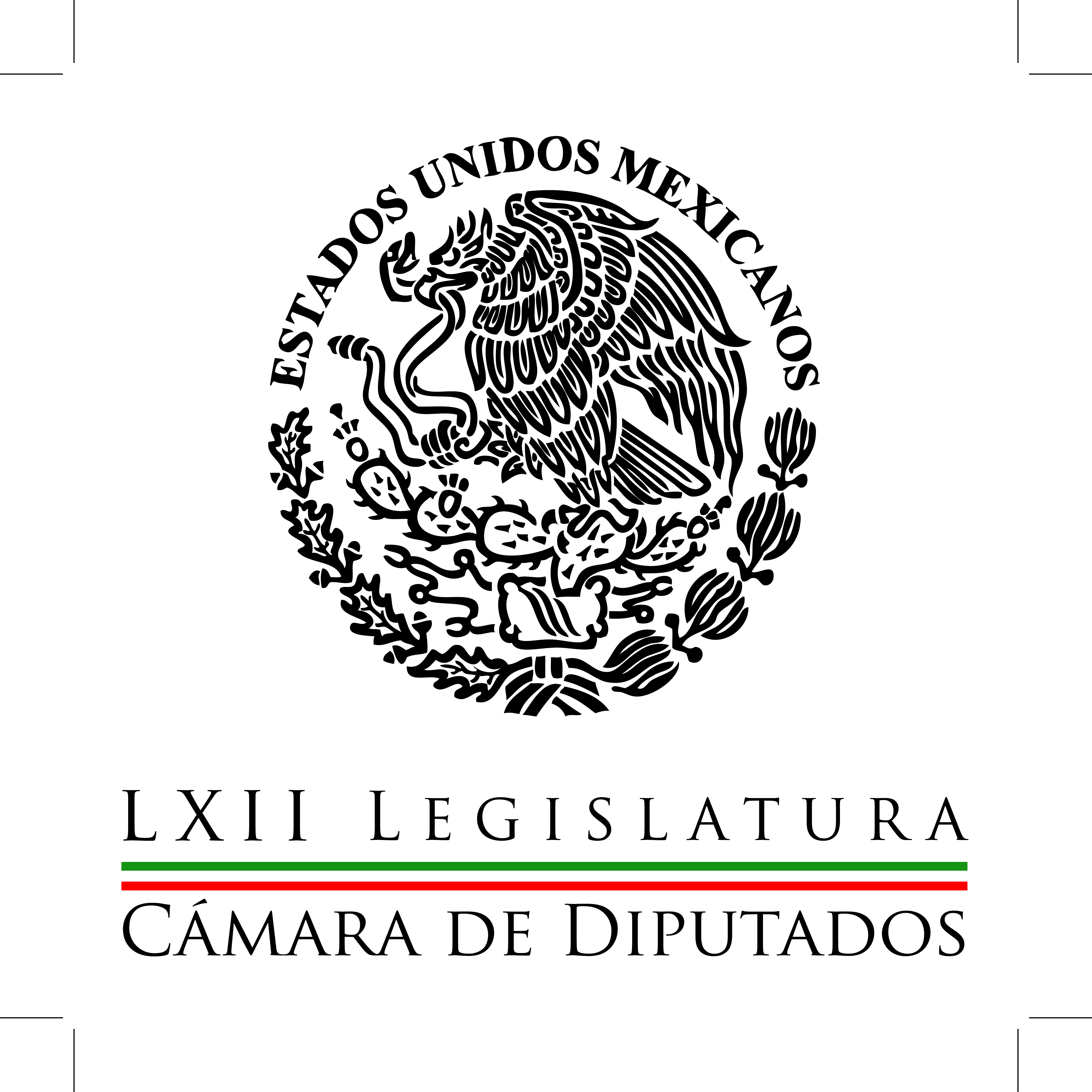 Carpeta InformativaPrimer CorteResumen: José Isabel Trejo hizo un reconocimiento a antecesor en San Lázaro Martha Gutiérrez: Construcción de México democrático y próspero Alejandro Encinas dijo que el 16 de septiembre dos legisladores de izquierda flanquearán a Enrique Peña  Carlos Alberto Martínez: La importancia de las leyes energéticasPRI inicia recolección de firmas sobre consulta para la reducción de legisladoresExpertos calculan cómo se redistribuiría la cámara con la reducción de los 'pluris' y 32 senadoresLa consultitis de los partiditis: Ricardo RochaMiércoles 27 de agosto de 2014CÁMARA DE DIPUTADOSTEMA(S): Trabajo LegislativoFECHA: 27/08/14HORA: 06:18NOTICIERO: Primero NoticiasEMISIÓN: Primer CorteESTACION: Canal 2GRUPO: Televisa0José Isabel Trejo hizo un reconocimiento a antecesor en San Lázaro Carlos Loret de Mola, conductor: El nuevo coordinador de los diputados del PAN, José Isabel Trejo, hizo un reconocimiento a su antecesor, quien fue destituido por el escándalo del video de la fiesta de panistas en Puerto Vallarta. Insert de José Isabel Trejo: "...durante dos años hemos sido un grupo unido en el propósito, que ha sabido dar los mejores resultados legislativos de la historia de Acción Nacional y no debemos de regatear ni un momento que todo esto fue posible gracias a la conducción y liderazgo de nuestro coordinador Luis Alberto Villarreal...". Duración 37’’, nbsg/m. TEMA(S): Trabajo LegislativoFECHA: 27/08/14HORA: 06:30NOTICIERO: En los tiempos de la radioEMISIÓN: Primer CorteESTACION: 103.3 FMGRUPO: Fórmula0Martha Gutiérrez: Construcción de México democrático y próspero Diputada Marta Gutiérrez, colaboradora: México ha concluido una importante etapa, en menos de dos años los diputados y senadores del Congreso de la Unión concluimos 11 reformas propuestas por el Pacto por México, que tuvieron su origen en las necesidades y demandas ciudadanas. Así construimos un nuevo modelo energético, nuevas condiciones de apertura para las telecomunicaciones, una Reforma Educativa para elevar la calidad de la educación pública y un marco más propicio para la competencia económica. Con ello se lograrán reactivar los motores de la economía, generando inversión y empleos para hacer más competitivo a todo el país. También llevamos a cabo una Reforma Financiera para que los mexicanos contemos con créditos más accesibles y baratos, y una Reforma Hacendaria con un sistema tributario que disminuya la evasión e incremente la recaudación, a fin de contar con mayores recursos para atender las necesidades y demandas de los mexicanos. Ahora, debemos poner en marcha estas reformas y una tarea prioritaria para el Legislativo será discutir y aprobar un Presupuesto de Egresos que otorgue a la Federación los recursos para lograr su inmediata y eficaz instrumentación. Debemos revisar y replantear el esquema tradicional del gasto público y asegurar que los recursos de la renta petrolera se destinen a los programas sociales para la atención de las demandas de la población. Aún nos falta camino por recorrer, sin embargo, ya hemos generando el marco jurídico y las reglas claras de competencia para la construcción de un México más democrático, más próspero. Duración 2’09’’, nbsg/m. INFORMACIÓN GENERALTEMA(S): Información GeneralFECHA: 27/08/14HORA: 05:41NOTICIERO: Reporte 98.5EMISIÓN: Primer CorteESTACION: 98.5 FMGRUPO: Imagen0Alejandro Encinas dijo que el 16 de septiembre dos legisladores de izquierda flanquearán a Enrique Peña  Martín Espinosa, conductor: Luego de divulgar el acuerdo interno del Partido de la Revolución Democrática en el Senado, en el sentido de que resulta imperativo cumplir el acuerdo de que este partido asuma la presidencia de la Mesa Directiva, Alejandro Encinas, vicecoordinador de esta bancada, aseguró que si se respeta lo pactado, por primera vez en la historia del país, el próximo 16 de septiembre flanquearán al presidente Peña Nieto dos legisladores de izquierda, en su calidad de dirigentes de las Cámaras tanto de Diputados como del Senado. En conferencia, cinco senadores perredistas leyeron un posicionamiento de su grupo parlamentario calificando de falaz a quienes desde Acción Nacional califican de riesgoso que Barbosa Huerta pudiera conducir los destinos del Senado de la República. Duración 1’03’’, nbsg/m. TEMA(S): Información General FECHA: 27/0814HORA: 05:44NOTICIERO: En los Tiempos de la RadioEMISIÓN: Primer CorteESTACION: 103.3 FMGRUPO: Radio Fórmula0Carlos Alberto Martínez: La importancia de las leyes energéticasCarlos Alberto Martínez, colaborador: Tras la promulgación de las leyes secundarias en materia energética, uno de los calificativos más atractivos fue el de señalar que "es la madre de todas las reformas", equiparable incluso al Tratado de Libre Comercio de América del Norte, quizás sí o quizás no, eso no lo sabemos y parece ser que no es lo adecuado hacer ese tipo de comparaciones. Lo que sí podemos afirmar es que ambos sucesos, tanto el Tratado de Libre Comercio como la Reforma Energética, han roto paradigmas en la visión del desarrollo de México. Después 20 años de la firma de aquel acuerdo comercial, México entró en un proceso de apertura comercial muy amplio. Ahora los más de 40 tratados que existen en la agenda comercial del país dan cuenta de que México tiene la capacidad y el potencial para ser una nación con apertura plena y generadora de productos atractivos para el intercambio comercial, siendo una potencia ya exportadora. Ahora, con la Reforma Energética se debe potenciar esa herramienta comercial creada y desarrollada de manera efectiva por los gobiernos que vendrán después del gobierno del presidente Enrique Peña Nieto. Con la entrada en vigor de la Reforma Energética el Producto Interno Bruto del país podría registrar un crecimiento superior al 4 por ciento a partir del año 2016 y con ello, generar empleos y fortalecer los tratados comerciales que tenemos. Lo importante, sin embargo -hay que decirlo-, no es llegar a esa meta del 4 por ciento, sino mantenerla de manera sostenida por muchos años para resarcir el rezago en política social que tenemos en el país desde hace mucho tiempo. Es previsible que la reforma traerá inversión extranjera directa en el largo plazo, lo cual colaboraría en la apreciación del peso y en la generación de nuevos puestos de trabajo. Además, la reforma permitirá mayor competencia tanto en el sector petrolero como en la electricidad, terminando con los monopolios públicos de la Comisión Federal de Electricidad y de Petróleos Mexicanos. El comercio exterior tradicionalmente ha sido el motor del crecimiento en muchas economías y México no es la excepción, la Reforma Energética tendrá un efecto del 1 por ciento en el Producto Interno Bruto de México hacia el año 2016. Así que entre las primeras acciones se debe apoyar a las empresas mexicanas a exportar bienes no petroleros, ya que los ingresos generados por las ventas al exterior permiten dejar de lado la dependencia histórica que hemos tenido del petróleo. La nueva etapa en materia energética debe ser el punto de inflexión para el intercambio de estructuras y la apertura de negocios e impulsar a los empresarios nacionales para que se conviertan en los principales importadores y exportadores del país de todo tipo de bienes y servicios. México con su correcta aplicación de las reformas estructurales podrá ser embajador de lo que las naciones modernas deben hacer para fortalecer su desarrollo en el rezago de su pobreza. Duración 3´06´´, ys/m.TEMA(S): Trabajo Legislativo FECHA: 27/08/14HORA: 06:23NOTICIERO: Once NoticiasEMISIÓN: Primer CorteESTACION: Canal 11GRUPO: IPN0PRI inicia recolección de firmas sobre consulta para la reducción de legisladoresJavier Solórzano, conductor: El Partido Revolucionario Institucional está listo para iniciar este día la recolección de más de un millón 700 mil firmas en todo el país. Lo que piden es solicitar que en las elecciones de 2015 se realice una consulta popular nacional sobre la reducción de legisladores plurinominales en las Cámaras de Diputados y Senadores. Insert de Ana Lilia Herrera, secretaría del Movimiento Territorial del PRI: "Creemos que también es una exigencia social, creemos que la gente exige a los representantes populares ser mucho más eficientes en los acuerdos. Sentimos que estarán muy contentos de tener a sus representantes directamente votados por ellos y elegidos por ellos". La secretaria general del Movimiento Territorial, Ana Lilia Herrera, explicó que la recolección se hará casa por casa y en plazas públicas. Duración 1´26´´, ys/m.TEMA(S): Trabajo Legislativo FECHA: 27/08/14HORA: 06:44NOTICIERO: EnfoqueEMISIÓN: Primer CorteESTACION: 100.1 FMGRUPO: Radio Mil 0Expertos calculan cómo se redistribuiría la cámara con la reducción de los 'pluris' y 32 senadoresLeonardo Curzio, conductor: Es interesante ver el cálculo que hacen los expertos de cómo se redistribuiría la cámara en caso de que prosperara esto de reducir cien diputados plurinominales y 32 senadores. Los 32 senadores privaría de tener figuras como Romero Deschamps, Manuel Camacho, Miguel Barbosa, todos ellos entraron por la vía plurinominal. Mariana Gómez del Campo, Ernesto Cordero, Roberto Gil, del PAN; del Panal, Mónica Arriola no hubiese entrado; tampoco Ruth Zavaleta; Manuel Bartlet. ¿Quién ganaría y quién perdería? En el caso del PRI, pasarían de 207 diputados a 166; en el caso del PAN, pasarían de 114 a 90; el PRD pasaría 100 a 83; el PT pasaría de 19 a 14; el Panal se recortaría de 10 a seis. Esto en el caso de los diputados. En el caso de los senadores, habría una reducción de 52 a 41 senadores para el caso del PRI; en el caso del PAN, pasaría de 38 a 29; el PRD, de 22 a 16; el PT, de cuatro a dos; el Panal perdería el senador que tiene. El tema es si ganamos con esto o ganamos más poniendo en orden la educación, como ayer lo adelantó México Evalúa, pues el gasto enorme en las nóminas en educación es mucho mayor, comparado con quitar 100 diputados. Duración 2´39´´, ys/m.TEMA(S): Trabajo LegislativoFECHA: 27/08/14HORA: 06:41NOTICIERO: Fórmula Detrás de la NoticiaEMISIÓN: Primer CorteESTACION: 104.1 FMGRUPO: Fórmula0La consultitis de los partiditis: Ricardo RochaRicardo Rocha, conductor: La desatada epidemia por las consultas populares evidencia, una vez más, la miseria ideológica y el oportunismo pragmático de los partidos políticos. Por ello el PAN se apresuró a carrancearse la propuesta del jefe Mancera y pretende darse un baño de pueblo proponiendo una consulta previsible sobre el aumento a los salarios mínimos. Simultáneamente, es un hecho que el PRI tiene como prioridad contener y, si se puede, encapsular el interés que llegue a suscitar en la opinión pública la doble propuesta perredista-morenista de consulta sobre la recién aprobada Reforma Energética. Independientemente del resultado, al Gobierno Federal tricolor no le conviene el ruido que pueda causar hacia adentro, pero sobre todo hacia afuera, más aún cuando en medios estratégicos internacionales –en artículos firmados por el propio presidente Enrique Peña Nieto– la energética se está presentando como el gran instrumento de modernización que cambiará el rumbo de todo este país. Así que el PRI se ha apresurado a plantear una consulta cuya respuesta es tan anticipable como cachetona su pregunta: ¿Estás de acuerdo en que se modifique la Constitución para que se eliminen 100 de los 200 diputados federales plurinominales y 32 senadores por el principio de representación proporcional? Y yo pregunto: ¿por qué nada más 100 y no los 200? Y ya encarrerado y contagiado de consultitis, plantearía mis propias propuestas de consulta popular: ¿Estás de acuerdo en que le dejemos de dar con nuestros impuestos más de 5 mil millones de pesos anuales a los 10 partidos políticos, que estos recursos se destinen a erradicar la obesidad en México y que los partidos se financien con las cuotas de sus afiliados? ¿Estás de acuerdo con que se obligue al INE a reducir a la mitad su monstruoso presupuesto de más de 12 mil millones y crear al menos 10 universidades para los “ninis”? ¿Estás de acuerdo con que se eliminen los ingresos extras de diputados y senadores, que se cancelen sus gastos de representación, sus boletos de avión en primera clase, se les obligue a atenderse en el IMSS y a que, si hacen fiestas, inviten? Yo como usted, me imagino los resultados y coincido en que podría ser muy chistoso. Aunque este asunto de la democracia a la mexicana y sus partidos más bien resulta melodramático. Por supuesto que nadie podría negar el derecho que tienen a promover consultas. Son un instrumento constitucional aprobado en el 2012. Que no operarían en automático, porque se requiere de una implementación compleja y del aval final de la Suprema Corte. Que además supondrían una complicación monumental en el 2015: elecciones en 15 estados con millones de boletas para diputados federales, diputados locales, ayuntamientos; añádanse nueve estados con una cuarta boleta para gobernador; y, si van, cuatro boletas más de las consultas, dos con preguntas muy parecidas del PRD y Morena sobre la energética, la del PAN sobre salario mínimo y la del PRI sobre plurinominales. Pero, aun con todas las dificultades, estaríamos ante un ejercicio múltiple y legítimo. Lo que no me parece justo ni ético es que ahora los partidos se quieran lavar la cara con jabones consultivos cuando, durante décadas, se han negado a reconocerse ante el espejo y admitir algunas verdades incontrovertibles: ninguno practica una ideología consistente sobre una propuesta de modelo de país; todos se han convertido en empresas de colocación de empleos; en ellos, no hay espacio para los ciudadanos. Duración 6’17’’, nbsg/m. Carpeta InformativaSegundo CorteResumen: Con reformas, México crecerá con menos desigualdad: BeltronesReconoce Osorio a diputados del PRI y PVEM por atreverse a impulsar reformasSilvano Aureoles: agenda del PRD en la Cámara de Diputados Senador Preciado Rodríguez presenta informe de laboresBeatriz Pagés: La consulta popularCarlos Navarrete: Proceso para elegir a dirigente del PRDJoaquín López-Dóriga: Viaje de Enrique Peña a CaliforniaSeparan a 'El Americano' de la rural por video con ‘La Tuta’27 de agosto de 2014TEMA(S): Trabajo legislativo FECHA: 27/08/14HORA: 13:46NOTICIERO: Notimex EMISIÓN: Segundo Corte  ESTACION: Online GRUPO: Notimex 0Con reformas, México crecerá con menos desigualdad: BeltronesLas reformas estructurales aprobadas por el Congreso de la Unión, permitirán crecer mejor con menos desigualdad, combatir la pobreza y que los mexicanos vivan mejor y no sólo unos cuantos como ocurrió en el pasado, estableció Manlio Fabio Beltrones Rivera.Indicó que con estas propuestas lo que se busca es que el país tenga mejores posibilidades de incrementar su tasa de crecimiento y, con ello, más bienestar para la población, generación de empleos bien pagados y “evitar que el desarrollo venga solamente a beneficiar a algunos y no a los muchos”.Al participar en la inauguración de la V Reunión Plenaria conjunta de los Grupos Parlamentarios del PRI-PVEM en la Cámara de Diputados, el coordinador del Revolucionario Institucional, mencionó que el trabajo realizado en 20 meses ha sido fundamental para consolidar la verdadera transición del país. /gh/mTEMA(S): Información GeneralFECHA: 27/08/14HORA: 12:24NOTICIERO: Milenio.comEMISIÓN: Segundo  CorteESTACION: OnlineGRUPO: Milenio0Reconoce Osorio a diputados del PRI y PVEM por atreverse a impulsar reformasDurante la inauguración de la reunión plenaria de los grupos parlamentarios de ambos partidos en la Cámara de Diputados, Osorio les dijo a los legisladores que "cumplieron con su deber"."Ustedes se atrevieron a ser, a lograr, a dejar los cimientos de una mejor historia para los mexicanos, gracias a ese gran compromiso con México que se ha logrado al realizar las reformas", dijo.Hizo un particular reconocimiento al coordinador de los diputados del PRI, Manlio Fabio Beltrones, por alcanzar los acuerdos que permitieron "las grandes reformas y pudieran tener en la Cámara de Diputados las condiciones políticas para que esto sucediera".También destacó que se ha propiciado "que siempre el Verde acompañe al PRI y que el PRI acompañe al Verde" por lo que reconoció al diputado Arturo Escobar, coordinador de la bancada verde ecologista.Osorio reiteró que el Ejecutivo está valorando sí presentará iniciativas con el carácter de preferentes, pero aclaró que si lo hace se apegarán a los tiempos de los legisladores.  agb/mTEMA(S): Trabajo LegislativoFECHA: 27/08/14HORA: 09:00NOTICIERO: Reporte 98.5EMISIÓN: Segundo CorteESTACION: 98.5 FMGRUPO: Imagen0Silvano Aureoles: agenda del PRD en la Cámara de Diputados Martín Espinosa (ME), conductor: Voy a platicar con Silvano Aureoles, excoordinador de la bancada del PRD en la Cámara de Diputados. ¿Cómo está, diputado Aureoles? Buenos días. Silvano Aureoles (SA), presidente de la Mesa Directiva de la Cámara de Diputados: Bien, muchas gracias, a tus órdenes. ME: Gracias. ¿Cuál será la agenda del PRD para el próximo periodo de sesiones, que arranca el 1° de septiembre próximo, la próxima semana? SA: Es una agenda bastante completa, que incluye más, menos, 20, 23 puntos, entre los que destaco el tema relacionado con la transparencia, la rendición de cuentas y lucha contra la corrupción, que ha sido una demanda nuestra añeja y que esperamos en este periodo, que inicia el 1° de septiembre, se pueda ya destrabar el trabajo legislativo para que concretemos esta reforma tan importante para el país. También tenemos, desde luego, en nuestra agenda el tema del campo, que trabajamos durante estos dos días de inicio de semana en nuestra plenaria... ME: Sí. SA: Como una prioridad también, por lo que representa este sector para el país y sobre todo para los 25 o 30 millones de mexicanos que viven ahí. Por supuesto, nos preocupa qué pasará con el sistema de salud, la búsqueda de una reforma para este sector, que es una demanda también muy urgente. Y, desde luego, estará el tema del paquete económico, el informe presidencial, que también será el 1° de septiembre, entre otras cosas; y algunas iniciativas que ya están en su condición de minutas, como... Algunas de dictámenes y otras en minutas, como es la ley que protege los derechos de las niñas y los niños y los adolescentes, así como una reforma integral a la ley que protege el acceso a las mujeres a una vida libre de violencia o la ley que protege los derechos de los niños migrantes no acompañados, entre otras más, pero destaco éstas por la importancia que tienen y que así se estableció la prioridad en el marco de nuestra sesión plenaria. ME: Correcto. Pues ya está todo listo también para que usted encabece la presidencia de la Mesa Directiva de la Cámara para el siguiente periodo, ¿verdad? SA: Así lo acordó mi grupo, hacer la propuesta para que en el próximo año legislativo podamos encabezar nosotros, como grupo parlamentario, en la Cámara de Diputados y como así lo establece la propia ley, que esta responsabilidad recaiga en mi persona. ME: Correcto y le tocará a usted recibir el Segundo Informe de Gobierno del presidente Peña Nieto, ¿no? SA: Es correcto. El informe deberá entregarse el 1° de septiembre y, como está establecida ahora la ley, para que luego inicie la glosa, que es otro proceso... ME: Claro. SA: Que se lleva por lo menos el mes de septiembre. ME: Sí. En materia de transparencia, cuando hablaba usted del primer tema, creo que es un gran tema que está muy en la mente de los ciudadanos, la rendición de cuentas. Cuando escuchamos cómo se gasta el dinero, cómo se gastan los recursos, no sólo en el Poder Legislativo, sino en todos los poderes, creo que el papel que ustedes juegan en el Congreso pues debe ser fundamental para que la gente tenga certeza de qué está pasando con su dinero y con sus recursos, ¿no? SA: Totalmente. Esa es una asignatura pendiente que debemos de concretar lo más pronto posible porque después de hechos como la reforma hacendaria, por ejemplo... ME: Sí. SA: Que, desde luego, son reformas o leyes que no gustan, que no caen bien, pero se complican más cuando no hay la suficiente certeza, efectivamente, del dinero que se paga o que pagan los ciudadanos, que contribuyen los ciudadanos y no saben con certeza en qué se utiliza, a dónde va a parar. Y yo creo que hemos dado pasos muy importantes, entre otros, como haber creado un órgano autónomo de transparencia, en este caso el IFAI, y algunos avances significativos en materia de leyes para atacar este problema, pero sigue habiendo mucho o falta mucho por hacer, incluyendo que se ha quedado en el camino, por ejemplo, la creación de la fiscalía anticorrupción porque no será suficiente que haya los portales de transparencia o mecanismos para tener acceso a la información... ME: Sí. SA: No será suficiente si no hay la herramienta, las instituciones con la suficiente fuerza o los dientes, como se le llama, para que, cuando se detecta alguna situación de esta naturaleza pues se pueda actuar... ME: Claro. SA: Y se pueda aplicar la ley. Eso es un tema que yo me hago cargo, lo tengo presente y así lo hemos visto en nuestro grupo, que tenemos que acelerar el paso en esa materia y por eso lo hemos colocado como uno de los primeros temas en nuestra agenda. ME: Correcto. ¿Hay consenso en el Congreso, cómo ve usted este tema en el resto de las fracciones? Yo sé que cada grupo tendrá su agenda, pero este asunto me parece que debería estar en todas, ¿no? SA: Yo percibo que sí, he estado leyendo y también que en el marco de las reuniones de los otros grupos, en este caso del PAN, lo sé también en el PRI, este tema figura como una de las prioridades. Eso hace, es una buena señal y yo creo que en este periodo debe de quedar resuelto el importante tema para el país. Porque, mira, incluso se reformó la Ley Orgánica de la Administración Pública Federal, entre ellas para desaparecer la llamada Secretaría de la Función Pública, que lleva casi dos años ya en esa condición de que no acaba de desaparecer esa dependencia, tiene un encargado porque aún no desaparece plenamente porque no se ha creado el órgano que la sustituya. Y en ese caso nosotros habíamos aprobado ya en el Senado, desde hace algunos años, una reforma a la Constitución para crear una fiscalía autónoma para atacar este problema, pero se quedó en calidad de minuta en la Cámara. Es decir, ya hay un antecedente, hay otras iniciativas presentadas y sólo ha faltado construir el acuerdo correspondiente, que yo creo que está muy cerca de concretarse. ME: Bueno, esto podría ocurrir entonces en el siguiente periodo ordinario, ¿verdad? SA: Debe de ocurrir en el siguiente periodo ordinario. ME: Bueno. Se hablaba de un segundo paquete de reformas estructurales, ¿ustedes lo tienen contemplado en su agenda? SA: Sí, porque fundamentalmente, hasta donde conozco, hasta donde tengo información... ME: Sí. SA: Es la llamada reforma estructural al campo. ME: Correcto. SA: Y la reforma al sistema general de salud. Digamos, aparecen estos dos grandes temas dentro de este llamado paquete de reformas, que creo, por lo que he leído también y he escuchado... ME: Sí. SA: En el caso del campo se estaría pensando más en algunas reformas a leyes secundarias y a la reestructuración de las dependencias que lo atienden, así como revisar políticas públicas y programas que se apeguen a este sector. No veo más allá, no identificó que hubiera alguna reforma a la Constitución porque hace casi 30 años ya se reformó la Constitución en esta materia para modificar el asunto de la tenencia de la tierra, que, por cierto, pues no ha sido tan exitosa como se dijo en ese momento. Pero está este tema como una prioridad, por lo que significa el campo en materia de seguridad alimentaria... ME: Claro. SA: Y, desde luego, para la vida de los 25, 30 millones de mexicanos que viven ahí. ME: Claro. Bueno, pues van a ser dos temas, el de salud por un lado, el del campo por el otro, que seguramente pues darán mucho de qué hablar en el próximo periodo de sesiones. Silvano, pues yo le agradezco mucho que nos dé a conocer parte de lo que el PRD está contemplando a partir de septiembre, hasta diciembre más o menos, que terminará este siguiente periodo ordinario, ¿no? SA: Con mucho gusto. Como siempre, estoy a sus órdenes y le agradezco mucho el espacio. ME: Claro que sí. Gracias, diputado, muy amable. SA: Muchas gracias, un abrazo. ME: Es Silvano Aureoles, que a partir del 1º de septiembre será el presidente de la Mesa Directiva de la Cámara de Diputados y excoordinador de la bancada del PRD allá, en San Lázaro. Duración 9’18’’, nbsg/m. TEMA(S): Trabajo LegislativoFECHA: 27/08/14HORA: 09:32NOTICIERO: Milenio NoticiasEMISIÓN: Segundo CorteESTACION: Cable 120GRUPO: Milenio0Marco Antonio Bernal: La minera debe suspender sus actividadesElda Molina (EM), conductora: Agradezco la comunicación al diputado federal por Tamaulipas, Marco Antonio Bernal Gutiérrez, él es presidente de la Comisión de Energía, y desde ayer de una comisión especial. Muy buenos días, diputado, estamos a tres semanas de que ocurriera el peor desastre ambiental en la industria minera en el estado de Sonora, prácticamente no ha pasado nada en concreto, hay dimes y diretes, hay gente sin respuesta, sin agua, sin producir. A 21 días, diputado, aún no hay sanciones para Grupo México, no hay incluso evaluación de daños ni planes concretos para reactivar la economía. En este momento indecisiones, es donde entran ustedes, la comisión especial que usted preside para vigilar y exigir que se tomen acciones, diputado. Marco Antonio Bernal (MAB), presidente de la Comisión de Energía: Así es. Buenos días, Elda. Buenos días a don Salvador. Sí, el propósito de la comisión especial que creó el Congreso justamente es que le demos seguimiento a las actividades que están realizando en materia de investigación las autoridades para que se puedan deslindar responsabilidades. De entrada, la comisión ha pedido ya al gobierno que así como se hace en otros países, la minera debe suspender sus actividades para que la investigación pueda seguir su curso y evaluar los daños que ha causado esta minera en el entorno ambiental, no solamente en el río, en el agua del río, sino la afectación a las poblaciones y a las actividades económicas del estado, de estos municipios en el estado de Sonora. EM: Esta suspensión, de la cual usted está hablando en estos momentos, diputado, ¿podría llevarse a cabo en los próximos días?, ¿estamos hablando incluso de esta semana? MAB: Pues mire, no, nosotros le planteamos esto al Gobierno Federal y esperemos que... asimismo, le pedimos que nos proporcione toda la información de las investigaciones que ha estado realizando para que, una de dos, ubicar bien las capacidades que tenga el Gobierno mexicano para actuar en estos casos, o dos, nos pondremos a legislar para darle las capacidades. Yo creo que aquí lo que está en juego es la capacidad de regulación y de sanción que puede tener el Gobierno ante emergencias de esta naturaleza. No nos parece que eventos de esta magnitud sucedan y no tengamos ni los recursos legales ni los recursos reglamentarios para afrontarla con velocidad y rapidez. EM: Sobre todo porque esto sienta un precedente, diputado, para futuras tragedias o desastres de este tipo, de esta industria, o incluso de otras, y bueno, el entrar los legisladores a este tema pone en tela de duda la capacidad de estos organismos reguladores y sancionadores del Estado mexicano. MAB: Pues no los ponemos en duda, sino simplemente queremos hacer un trabajo serio, y más allá de que... en lo inmediato enfrentar esta emergencia, pero más allá de la emergencia que tenemos sí está claros que tenemos la obligación legislativa de darle las herramientas al Gobierno mexicano para que tenga la fuerza y los instrumentos de aplicar sanciones fuertes a este tipo de daños ecológicos. Y así, no queremos que esto sea un precedente, al contrario, creemos que esto debe de ser el punto de partida para endurecer las leyes ante emergencias ambientales. EM: Y es que es una situación ya urgente, como usted lo menciona, y como lo han mencionado incluso Semarnat y autoridades de organismos federales, entiendo, con el discurso de ayer cuando se dio oficialmente iniciadas las tareas de esta comisión, buscan que se sancione a Grupo México, suspender las actividades en lo que se investiga, también resarcir, busca resarcir los daños y la indemnización a la población, eso es un punto importante. MA: Así es. Eso es lo que estamos buscando, y eventualmente, si hay una actitud reiterada, dolosa, de esta empresa, exigirle a la Secretaria de Economía que en función de las atribuciones que tiene le suspenda la concesión de la minera. Esa es la parte más delicada del asunto. Entonces no queremos adelantar vísperas, simplemente y sencillamente estamos en proceso de recabar toda la información y en la semana que entra estaremos en el estado de Sonora para platicar con las autoridades y con los grupos sociales de los municipios afectados. EM: Muy bien. De hecho usted tiene la facultad de visitar y de presentar un reporte, ¿con qué frecuencia se va a reunir esta comisión a la que usted invitó incluso a todos los legisladores que quieran participar? MAB: Pues se va a reunir con la frecuencia que sea necesario. En principio tuvimos ayer la primera reunión, tendremos la semana que entra la segunda reunión, que la queremos hacer en el estado de Sonora, y a partir de ahí iremos programando reuniones conforme nos los vayan demandando las circunstancias, pero creo que el tema amerita que estamos al pendiente constantemente. EM: Sobre todo porque ya es a tres semanas de que ocurrió esto. MAB: Así es. EM: Y se encuentran pobladores en crisis por allá. Gracias, diputado. MAB: No, al contrario. Muchas gracias a ustedes y a Salvador. EM: Gracias, Marco Antonio Bernal Gutiérrez, diputado federal por Tamaulipas. Muy buen día. Samuel Cuervo (SC), conductor: Interesante el tema, desde luego, y habrá que darle seguimiento. EM: Sí, y hay muchísimo. Vamos empezando con esto, faltan las sanciones y también resarcir el daño, que es lo importante. SC: Así es. Duración 5’31’’, nbsg/m. TEMA(S): Trabajo Legislativo FECHA: 27/08/14HORA: 08:14NOTICIERO: Formato 21EMISIÓN: Segundo CorteESTACION: 790 AMGRUPO: Radio Centro 0Marcelo de Jesús Torres: El PAN continuará cumpliendo con MéxicoCarlos González (CG), conductor: Bueno, cada partido político, hablamos de las fuerzas más importantes de este país, hablaremos del PRI, PAN y PRD, llegan con diferentes inercias, de acuerdo a sus propias realidades, a sus propios retos internos. El Partido Acción Nacional, bueno, pues metido en un espiral desde hace ya unas semanas, donde se habla de corrupción, de patadas durísimas allá adentro. Y le quiero agradecer esta mañana al diputado Marcelo de Jesús Torres, él es vicecoordinador del Partido Acción Nacional y le quiero agradecer su atención al tomar el teléfono, diputado, un gusto, buenos días. Marcelo de Jesús Torres (MJT), vicecoordinador del PAN en la Cámara de Diputados: Carlos, muy buenos días, con el gran gusto de saludarte, gracias por la invitación y, por supuesto, al auditorio por escucharnos. CG: ¿Con qué ánimo llega el PAN y cuál es la realidad dentro, lo que no vemos? MJT: Bueno, mira, llegamos con un marco, pero sobre todo con una gran responsabilidad, Acción Nacional vamos a continuar cumpliendo con el país. Y por supuesto que seguirán adelante todas estas reformas y la consolidación de todas las reformas estructurales que ya han sido aprobadas y por supuesto vamos a seguir trabajando para promover todas esas reformas para transparentar el ejercicio del sector público y combatir la corrupción, tenemos muchísimos temas en la agenda. Pero bueno, el reto es un reto importante, dentro del grupo como en lo personal, te puedo decir que como vicecoordinador, este reto es de continuar con la época de resultados, de transformaciones y de criterios para ir construyendo lo que hemos logrado en estos dos años. CG: Diputado, cuando se habla de un nuevo periodo ordinario, bueno, pues la expectativa es importante, que las fuerzas políticas apuesten al bien común y se pongan de acuerdo, ¿con qué llega el PAN?, ¿qué va a poner el PAN sobre la mesa? MJT: Bueno, mira, tenemos distintos, uno, por supuesto, un tema que es de materia constitucional, que tiene que ver con el paquete económico, con lo que es la Ley de Ingresos para el 2015. Que es una situación complicada la que se está viviendo en el país, es un tema, por supuesto, que nosotros nos hemos abocado a tener una comunicación directa y permanente, sobre todo con la Secretaría de Hacienda y Crédito Público, porque, bueno ha habido una gran lesión a la economía de los mexicanos. Y aquí es apelar al Gobierno Federal para reconocer que se cometió un error, pero bueno, aunque se un poco tarde o muy tarde, es el momento también de revertirlo, de reconocer cuando se comete un error y enmendar esta situación que, insisto, ha afectado al desarrollo, ha afectado a la productividad, a la competitividad del país. No hemos apelado el espacio suficiente para poder atraer inversión tanto nacional como extranjera, generar empleos de calidad, y, por supuesto, salarios dignos. Es uno de los temas más importantes, tenemos algunas asignaturas pendientes con México. Está también, por supuesto, la Ley de Deuda Pública de los Estados y Municipios, que es un aspecto que ha dañado demasiado, sobre todo a los servicios públicos en los municipios, el tema de la transparencia y rendición de cuentas. Te lo puedo decir en mi caso en particular, yo soy originario de Torreón, Coahuila, donde el tema de Humberto Moreira, pues es conocido no nada más en México, sino en todo el mundo, 37 mil millones de pesos que desaparecen, que es una deuda contraída con bancos y que hoy no sabemos ni en qué se invirtió ni dónde está el dinero, no hay detenidos aquí en México, sin embargo en Estados Unidos las autoridades ya han ejecutado o ha habido algunas apensiones. Sin embargo este es un pequeño ejemplo, el tema, por supuesto, de la Ley de Transparencia y Anticorrupción y, como te mencionaba, el tema, los ajustes, pues, a la reforma fiscal, es una cuestión fundamental para el país. Y por último, te podría decir que es la reforma del campo, que debe de enviar el Presidente, el Ejecutivo Federal, el presidente Enrique Peña Nieto, un tema también muy importante porque en buena medida, la economía de este país y millones de mexicanos vivimos y dependemos del campo. Hoy tenemos 55 por ciento de la tierra cultivable que es inutilizable, faltan, por supuesto, muchos subsidios, apoyo al campo, tecnología, infraestructura, el uso adecuado del agua, son temas verdaderamente muy importantes. Y bueno, nuestra agenda parte en cuatro ejes, el primero de ellos es obviamente por una economía competitiva y crecimiento con empleos de calidad y oportunidad para todos; otro de los temas tiene que ver con la seguridad y justicia; el tercero es el combate a la pobreza y un cuatro eje que tiene que ver con el combate a la corrupción, el Estado de Derecho y, por supuesto, consolidar nuestra democracia, Carlos. CG: Muy bien, pues, diputado, agradecido por la atención de tomar el teléfono, estaremos ahí atentos y ojala este periodo que está en puerta sea de lo más productivo para el país. MJT: Sí, por supuesto que sí, es un gran compromiso, por supuesto que el Partido Acción Nacional, los diputados del PAN vamos a trabajar con estrategia y generosidad para convencer a las otras fuerzas políticas de la imperiosa necesidad del sistema mexicano. CG: Gracias diputado, muy buenos días. MJT: Gracias, Carlos, un abrazo. CG: Igualmente el diputado Marcelo de Jesús Torres, vicecoordinador del PAN, y bueno, pues lo que se espera de lo que será justamente este periodo ordinario de sesiones ahí en San Lázaro. Duración 5´41´´, ys/m.TEMA(S): Información GeneralFECHA: 27/08/14HORA: 09:10NOTICIERO: El Universal.comEMISIÓN: Segundo  CorteESTACION: OnlineGRUPO: El Universal0CRÓNICA Habitación 2724, emblemática para AureolesFrancisco Nieto, reportero: La habitación 2724 del piso 27 de un lujoso hotel de la avenida Juárez, será emblemática para la trayectoria del perredista Silvano Aureoles, porque en esas cuatro paredes se concretó su postulación para ocupar la presidencia de la Mesa Directiva de la Cámara de Diputados.Mientras el resto de sus compañeros realizaban su plenaria en el cuarto piso del hotel, los representantes de las corrientes perredistas en San Lázaro contrataron en el último piso una suite y alejados de bullicio y de los reporteros, se dieron las negociaciones.Primero para convencer a Aleida Alavez de meter reversa a sus intenciones de ser la presidenta de San Lázaro y luego para hacer un reajuste en los espacios que ocupan los perredistas de acuerdo a la fuerza de cada tribu.En esa habitación que tiene una envidiable vista a la Alameda Central y a la cúpula del Palacio de Bellas Artes también se construyó el acuerdo para que Miguel Alonso Raya sea el nuevo coordinador del llamado partido del sol azteca.Para ratificar en el puesto de vicepresidenta a Aleida Alavez; y para concretar las designaciones de Carol Altamirano y Claudia Bojórquez, como vicecoordinadores de la bancada amarilla.Desde la tarde del lunes cuando les comunicaron a los negociadores que había un lugar privado para abordar los temas álgidos, inició el ir y venir de interesados en los pasillos del hotel.Quienes estuvieron en la negociaciones reconocieron que hubo un momento en que se enrareció el ambiente, pues IDN y Alavez no cedían en sus intenciones de tener la presidencia de la Cámara de Diputados, incluso estuvieron a punto de llevar a votación las dos postulaciones.Al final, IDN cedió porque era evidente que perderían y evidenciarían políticamente la fuerza minoritaria de su líder, René Bejarano.Los “bejaranos” buscaron más espacios como la coordinación parlamentaria o la dirección de finanzas de la bancada, situación que fue desechada por Nueva Izquierda.  agb/mINFORMACIÓN GENERALTEMA(S): Información General FECHA: 27/08/14HORA: 13:43NOTICIERO: Notimex / Fórmula EMISIÓN: Segundo Corte  ESTACION: Online GRUPO: Notimex 0Senador Preciado Rodríguez presenta informe de laboresAl presentar su informe de labores, el coordinador del Partido Acción Nacional (PAN) en el Senado, Jorge Luis Preciado Rodríguez, resaltó la importancia de aprobar las reformas estructurales en el Congreso y señaló que su bancada optó por ser parte de dicho momento histórico en vez de ser una oposición paralizante."A partir de las proposiciones de un ejercicio político único, que fue el Pacto por México, el Congreso mexicano asumió el papel que le correspondía, valorando nuestras realidades, problemas, insuficiencias y capacidades, decidió emprender la ejecución de un programa de reformas legislativas sin precedentes en relación con diversos aspectos de la vida clave para el país", apuntó.Ante senadores de todas las bancadas y embajadores, el también presidente de la Junta de Coordinación Política del Senado dijo que este programa produjo, primero reformas constitucionales en materia educativa, laboral, económica, anticorrupción y telecomunicaciones, reforma financiera, penal, Ley de Amparo, de competencia económica, de transparencia y de energía.Y posteriormente dentro del mismo periodo, en tan sólo 12 meses, generó las respectivas leyes reglamentarias."Hoy gracias a las reformas los mexicanos tenemos la posibilidad de asumir y construir un nuevo futuro, un mañana acorde con aquello que merecemos y habíamos postergado, un país con mejores oportunidades económicas y más empleo, un gobierno más transparente, con mecanismos que combatan firmemente a la corrupción, un sistema judicial más justo, unas elecciones más competitivas".Asimismo una economía mucha más abierta contraria a los monopolios y capaz de ofrecer a todos y a cada uno los beneficios de la riqueza que se genera en nuestra patria. "Esta transformación, a diferencia de otros cambios ocurridos en México, no resultó de la violencia ni del autoritarismo, ocurrió en un marco democrático, dialogante, capaz de respetar las opiniones de todos", argumentó el coordinador del PAN."Ha llegado el tiempo de convertir la ley en realidad y eso sin duda nos corresponde a todos, al presidente de la República, a los legisladores, a empresarios y trabajadores, a los partidos y a la sociedad ", dijo. /gh/mTEMA(S): Trabajo Legislativo FECHA: 27/08/14HORA: 13:31NOTICIERO: Notimex / YahooEMISIÓN: Segundo Corte  ESTACION: Online GRUPO: Notimex 0Secretarios de Estado explicarán a senadores aplicación de reformasVeracruz.- Secretarios de Estado, encabezados por el de Gobernación, Miguel Ángel Osorio Chong, asistirán a la Reunión Plenaria de Senadores del PRI y PVEM en este puerto, para explicar la aplicación de las reformas estructurales avaladas por el Congreso y que el Ejecutivo federal ya empezó a poner en marcha.Además, en la reunión de senadores que coordina Emilio Gamboa Patrón se intercambiarán puntos de vista con los secretarios del gabinete federal para elaborar la agenda legislativa para el siguiente periodo ordinario de sesiones, se dará seguimiento a las reformas que se han aprobado y la manera en que serán aplicadas por el gobierno federal.Por tal motivo, los legisladores del PRI y PVEM invitaron a los secretarios de Estado y a los directores de Petróleos Mexicanos (Pemex) y Comisión Federal de Electricidad (CFE), involucrados en la operación de las reformas energética, de telecomunicaciones, hacendaria y fiscal, entre otras.También, se reunirán con los responsables de la política interna y exterior del país, así como con el procurador General de la República y los dirigentes nacionales del PRI. Los funcionarios platicarán con los senadores sobre qué es lo que falta para consolidar las citadas reformas.Los trabajos de la V Reunión Plenaria iniciarán este jueves 28 y concluirán al día siguiente, cuya inauguración estará a cargo del secretario de Gobernación, Miguel Ángel Osorio Chong.Además, asistirán el secretario de Hacienda y Crédito Público, Luis Videgaray Caso; de Relaciones Exteriores, José Antonio Meade Kuribreña; de Energía, Pedro Joaquín Coldwell, y de Comunicaciones y Transportes, Gerardo Ruiz Esparza, así como el procurador General de la República, Jesús Murillo Karam.De igual forma, participarán el director general de Pemex, Emilio Lozoya Austin; de la CFE, Enrique Ochoa Reza; el presidente del Comité Ejecutivo Nacional del PRI, César Camacho Quiroz, y la secretaria general del Revolucionario Institucional, Ivonne Ortega Pacheco.El gobernador de Veracruz, Javier Duarte Ochoa, será el anfitrión de los senadores que acudirán a la V Reunión Plenaria de los partidos Revolucionario Institucional (PRI) y Verde Ecologista de México (PVEM). /gh/mTEMA(S): Información General FECHA: 27/0814HORA: 07:01NOTICIERO: En los Tiempos de la RadioEMISIÓN: Segundo CorteESTACION: 103.3 FMGRUPO: Radio Fórmula0Beatriz Pagés: La consulta popularBeatriz Pagés, colaboradora: Ahora resulta que el PRD pretende tener la paternidad absoluta y única de la consulta popular. El dirigente nacional del partido, Jesús Zambrano, salió a criticar tanto la decisión del PAN como la del PRI de consultar también a la ciudadanía en el 2015. Casi, casi le dijo a sus contrincantes que son unos copiones porque mientras ellos, los perredistas, vienen proponiendo desde hace varios meses una consulta para echar abajo la reforma energética, los panistas y los priistas vienen de última hora a tratar de hacer lo mismo con el tema de los salarios mínimos y las plurinominales. ¿Por qué le enoja tanto a la izquierda que otros partidos quieran hacer sus propias consultas? La respuesta es fácil: porque pretendían petrolizar y monopolizar la atención pública. A la izquierda le duele hoy especialmente la reducción de los plurinominales porque su crisis interna puede llevarlo en el 2015 a la peor derrota de su historia. Al obtener una baja votación en urnas y al reducirse el número de plurinominales, la presencia en el Congreso de partidos sin respaldo popular disminuirá considerablemente. Pero de la ambición y atomización de la izquierda no tiene la culpa el PRI ni nadie, sino ellos mismos son autores de su propio Frankenstein. Pero a lo importante, de la decisión de llevar a cabo una consulta popular para preguntar a la ciudadanía si estaría de acuerdo con una reforma constitucional para eliminar cien plurinominales en la Cámara de Diputados y 32 en Senadores hay un claro mandato popular, una petición ciudadana que recogió Enrique Peña Nieto cuando era candidato. Lo que debemos preguntarnos hoy es: ¿Por qué la ciudadanía ya no quiere tantos legisladores? Voy de lo más a lo menos. Primero, porque los mexicanos quieren un congreso menos caro y más eficiente, menos enredado en debates eternos e inútiles. Segundo, porque la ciudadanía exige que los legisladores de las distintas fuerzas políticas construyan acuerdos lo más rápidamente posible para evitar la parálisis del país. Tercero, porque si a partir de 2018 habrá reelección de diputados y de senadores, el electorado necesita calificar, observar a esos legisladores por los que votó, lo que no sucede con las plurinominales. La consulta popular para adelgazar el Congreso no le va a quitar representatividad a nadie, el objetivo es mejorar la calidad legislativa, pero lo más importante: le da, de entrada, mayor fuerza al ciudadano. Duración 3´10´´, ys/m.TEMA(S): Información General FECHA: 27/08/14HORA: 11:23NOTICIERO: Reforma EMISIÓN: Segundo Corte  ESTACION: onlineGRUPO: C.I.C.S.A.0Apoyan consulta jóvenes de izquierdaSonia del Valle, reportera.- Cerca de mil jóvenes de todas las expresiones de la izquierda se reúnen para apoyar la consulta popular sobre la reforma energética que impulsa el PRD.La figura estelar es el ingeniero Cuauhtémoc Cárdenas.La reunión de dos generaciones se organizó para seguir recolectando firmas y en apoyo al líder moral del PRD, explicó Beatriz Olivares, dirigente de las juventudes de izquierda."Tenemos que entregar firmas el 15 de septiembre para que se realice la consulta popular, el partido ya entregó 2 millones, pero nosotros estamos recolectando más para salvar aquellas que nos rechace", indicó.Mientras esperan a Cárdenas, en el foro cultural Juan Ruiz de Alarcón en la Colonia San Rafael, los jóvenes se animan con grupos musicales y arengas."La gente se pregunta ¿Quiénes son ustedes?, nosotros contestamos, somos perredistas", expresan. /gh/mTEMA(S): Información General FECHA: 27/08/14HORA: 10:32NOTICIERO: radioformula.comEMISIÓN: Segundo Corte  ESTACION: Online GRUPO: Fórmula 0Propondrá Navarrete iniciativa de reducir 300 diputados en Congreso De cara a la elección interna del PRD, Carlos Navarrete, candidato a la presidencia del Comité Ejecutivo Nacional de este órgano político, destacó que esta elección contará con la participación de más de un millón de mexicanos. Por ahora suenan los nombres de Marcelo Ebrard y Carlos Sotelo.Ante este panorama, Carlos Navarrete aseguró tener ideas para mejorar las condiciones de vida en el país, trabajo que se tendrá que llevar a cabo en conjunto, no sólo desde la trinchera política. El perredista está a la espera del 7 de septiembre, día en que más de un millón de afiliados al PRD elegirán a consejeros municipales, estatales y nacionales.Cabe señalar que el registro de aspirantes se abrirá el 4 de septiembre, tres días antes de la elección del presidente y el secretario general del PRD; que estará a cargo de los 368 consejeros nacionales. "Hay que lograr una mayoría calificada, hay que lograr el 60 por ciento de los votos", precisó.En entrevista con Óscar Mario Beteta, Navarrete se comprometió de ser elegido como presidente perredista, "en primer lugar a reorganizar al PRD desde los municipios, me propongo darle mayor voz a los militantes, desde los lugares donde viven y donde trabajan. Me propongo convocar a los 340 alcaldes con los 2 mil 940 regidores y síndicos del PRD para que mejoren su situación de gobierno y sean más cercanos a la población".Además de tener un vínculo más estrecho con los legisladores locales y federales, para lograr una relación más estrecha, valorada por la gente.Al exterior del PRD, agregó, "me propongo tener un PRD mucho más enérgico, mucho más claro en sus posiciones, mucho más propositivo en las soluciones que le propone al país y mucho más claro en sus exigencias frente al gobierno".Aunque reconoció el trabajo logrado con la aprobación de las reformas estructurales, sostuvo que es preciso concretarlas. "Ahora se requiere que el gobierno se ponga a trabajar en lo que le corresponde y dé crecimiento económico".Además de los nombres de Marcelo Ebrard, Carlos Sotelo y el propio Carlos Navarrete, el ingeniero Cuauhtémoc Cárdenas decidirá el 3 de septiembre si va por la presidencia o no. Sobre los otros candidatos, Navarrete señaló que Marcelo Ebrard "sigue y seguirá en las filas del PRD", descartando que emigre a Movimiento Ciudadano, mientras que destacó el tener más coincidencias que diferencias con el Ingeniero Cárdenas, a quien sectores pequeños al interior del PRD tratan de convencer para ir por la presidencia del partido."Yo voy a tener una actitud respetuosa ante cualquier decisión del ingeniero", dejó claro Carlos Navarrete, pues "de ser presidente nacional, va a ser de los primeros dirigentes que voy a pedirle que colabore con mi presidencia, y con la nueva dirigencia nacional".Sobre la actitud del líder moral y fundador del PRD, Navarrete lo calificó como una actitud madura, "sin dar pasos en falso, aceptando candidaturas, o peor aún, aceptando candidaturas de René Bejarano", destacó la participación que el ingeniero ha tenido en la recolección de firmas para la consulta ciudadana en torno a la reforma energética.A pregunta expresa del número de "tribus" que forman al PRD, Carlos Navarrete destacó a tres, como las principales: Nueva Izquierda, dirigida por Jesús Ortega; Alternativa Democrática Nacional, encabezada por el diputado Héctor Bautista; e Izquierda Democrática Nacional, con René Bejarano como líder.El candidato a la presidencia señaló que ha logrado construir una coalición entre cuatro corrientes: Nueva Izquierda, Alternativa Democrática Nacional, Foro Nuevo Sol y Vanguardia Progresista. "Esta coalición de cuatro fuerzas será altamente probable que construya una mayoría de más del 70 por ciento en el Consejo Nacional".Carlos Navarrete aseguró que más que estar atento en lo que hacen sus compañeros de partido, interesados en dirigirlo, prefiere poner atención en temas, como el aumento al salario mínimo, propuesto por el jefe de Gobierno, Miguel Ángel Mancera.Se comprometió a "respaldar totalmente la iniciativa del jefe de gobierno", así como a buscar, a través, del diálogo con el gobierno federal, especialistas y el sector empresarial, un acuerdo integral para "encontrar fórmulas que no generen inflación, que no desequilibren la economía mexicana; sí formulas, responsables, viables que permitan que los mexicanos tengan mejor salario".Es importante precisar que en el PRD no hay elección inmediata, por lo que Navarrete no podría buscar la dirigencia nacional para el 2017, sino hasta el 2020. "Son tres años de intensa actividad. Ser presidente del partido tres años es suficiente para que hagas lo mejor posible", sostuvo.Al tocar el tema de la consulta popular, Navarrete dijo estar a favor de este ejercicio y que en la elección federal del próximo año se coloque una urna adicional que diga "reforma energética", en la que la ciudadanía exprese si está a favor o en contra de la reforma.El perredista aseguró que su partido respetará lo que la gente exprese en las urnas, en lo que calificó como una "democracia imperfecta". Cabe señalar que no en todos los temas aplica el que los ciudadanos tengan la última decisión en temas políticos.Navarrete recordó que en países como en Estados Unidos, cada que hay una elección se realizan diversas consultas ciudadanas; o en Chile, donde a través de una consulta se puso fin al régimen de Augusto Pinochet. En torno, a que el PRD presida tanto la Cámara de Diputados, que encabezará Silvano Aureoles, como el Senado, aseverando que respaldará tanto a Aureoles como a Luis Miguel Barbosa, en caso de que logre el consenso para hacerlo.Cuestionado sobre la reducción de legisladores tanto en el Senado como en la Cámara de Diputados, Carlos Navarrete, adelantó que está por preparar una iniciativa en torno a "¿Por qué no reducimos la Cámara de Diputados a 300 diputados, nada más?" Y que cada bancada tenga el número de legisladores correspondiente al número de votos que haya obtenido en la elección, en un mecanismo denominado "proporcionalidad pura". Bajo este esquema, precisó, habría 64 senadores y "no necesitaríamos 400 diputados con 300 bastaría, pero "nadie se sobrerrepresentaría, como hoy ocurre y nadie estaría por debajo de su representación real".Por último, Navarrete reiteró su compromiso por renovar al PRD en su papel tanto de oposición como de gobernante en algunos estados y municipios. /gh/mTEMA(S): Información General FECHA: 27/0814HORA: 08:35NOTICIERO: En los Tiempos de la RadioEMISIÓN: Segundo CorteESTACION: 103.3 FMGRUPO: Radio Fórmula 0Carlos Navarrete: Proceso para elegir a dirigente del PRDVía telefónica, Carlos Navarrete, aspirante a dirigir el Partido de la Revolución Democrático: Estoy en un partido democrático, donde la competencia es parte de su vida partidaria, me he venido preparando, planteando lo que estoy viendo en el PRD y lo que hay que renovar. Mi partido es un referente para millones de mexicanos que tienen su esperanza puesta en el PRD. Por lo tanto, me he preparado para asumir la máxima representación que un dirigente puede tener, que es la de ser su presidente nacional. He acumulado la experiencia, he desarrollado capacidades y madurado para enfrentar un reto de estas proporciones, junto con mis compañeros que serán elegidos dirigentes municipales y estatales. Me propongo reorganizar al PRD desde los municipios, darle mayor voz a los militantes. El 7 de septiembre se instalarán ocho mil casillas y un millón de afiliados al partido elegirán delegados y consejeros. El registro de aspirantes a la presidencia del PRD será el 4 de octubre, unas horas antes de la elección, porque no hay una campaña formal. Mi impresión es que Marcelo sigue, y seguirá, en las filas del PRD. No sé si vaya a presentar a la contienda, eso lo sabremos el 4 de octubre por la noche. Carlos Sotelo se mantendrá hasta la elección como aspirante y participará en la elección. Yo tengo más coincidencias con el ingeniero Cárdenas, es un hombre al que todos respetamos, sectores pequeños están tratando de convencerlo de que se registre como aspirante a la presidencia nacional, el ingeniero es un hombre prudente, con experiencia política, y va a tomar una decisión libre en el momento que sea conveniente. He construido una coalición de cuatro expresiones internas donde me están apoyando Nueva Izquierda, Alternativa Democrática Nacional, Foro Nuevo Sol, además Vanguardia Progresista, encabezado por Héctor Serrano, creo que coalición de cuatros fuerzas será altamente probable que construya mayoría de más del 60 por ciento en el Consejo Nacional. Todos nos preparamos para el proceso interno, respeto la actividad de los compañeros, estoy concentrado en lo que tengo que hacer. Me propongo como presidente nacional respaldar totalmente la iniciativa del jefe de Gobierno y colocar el tema del aumento a los salarios mínimos en el centro de la discusión de las fuerzas políticas en el Congreso y también de un diálogo con el Gobierno de la República para encontrar fórmulas que no generan inflación, que no desequilibren la economía mexicana, pero sí fórmulas responsables, viables, que permitan que los trabajadores mexicanos tengan mejor salario. Yo tengo una gran confianza en la SCJN, tengo en alta estima y valoración a los ministros y ministras, y estoy convencido de que la Suprema Corte validará la pregunta sobre la consulta energética, y por tanto en 2015 habrá una consulta en urnas para que la gente determine si valida la reforma constitucional o no. La democracia mexicana es altamente imperfecta, nadie está satisfecho al 100 por ciento con la democracia mexicana, la propia Constitución además de establecer el método legislativo establece las excepciones. Si las cámaras están presididas por perredistas, el PRD puede demostrar que tiene dirigentes legislativos capaces. Estoy pensando con mi equipo de asesores preparar iniciativa para dar por terminado el debate de los plurinominales. ¿Por qué no reducimos la Cámara de Diputados a 300 diputados nada más? ¿Y por qué no establecemos un sistema parecido en el Senado?, con la condición de que cada bancada de cada partido sea exactamente igual al porcentaje de votos que tenga. Estoy preparando planes de trabajo que presentaré el 5 de octubre si soy elegido presidente nacional para reorganizar al partido y convocar a sus gobernadores y presidentes municipales, en materia legislativa también, fortaleciendo el tema del salario. Y en materia legislativa le tomamos la palabra al PRI, vamos a hacer una reforma intensa en el Congreso, vamos a reducir el número de legisladores, pero sin ventajas para nadie. ys/m.TEMA(S): Información General FECHA: 27/0814HORA: 07:50NOTICIERO: Radio RedEMISIÓN: Segundo CorteESTACION: 88.1 FMGRUPO: Radio Centro0Juan José Guerra Abud: Derrame de químicos en SonoraSergio Sarmiento (SS), conductor: Es el peor desastre industrial, el peor desastre de la industria minera. Es lo que dijo ayer Juan José Guerra Abud, secretario de Medio Ambiente y Recursos Naturales, sobre el derrame de ácido sulfúrico y otras sustancias en una mina, una mina, Buenavista de Cobre, de Grupo México, allá en Sonora Tenemos al propio secretario en la línea telefónica. Señor secretario, buenos días. Juan José Guerra Abud (JJGA), secretario de Medio Ambiente y Recursos Naturales: Hola Sergio, buenos días, gusto en saludarte. SS: Gracias Juan José. A ver, ¿es tan grave este accidente? JJGA: Pues mira Sergio, es un tema grave, sin duda. Cincuenta mil metros, 40 mil metros cúbicos, perdón, de producto químico corriendo por, primero por el arroyo Tinajas, después el río Bacanuchi y finalmente el Sonora, sí, sin duda es una consecuencia muy importante, pero te quiero decir, Sergio, que de manera inmediata, en cuanto esto se detectó, a nosotros nos informaron, la unidad de Protección Civil del estado de que algunos habitantes de la zona habían denunciado un color inusual en el río Bacanuchi. Inmediatamente, el 7, cuando fuimos informados, de manera inmediata entraron en vigor los protocolos de atención de emergencia hidroecológica de la Conagua junto con los de Cofepri, para informarle a la población, para vetar el río y también, casi inmediatamente para vetar todos aquellos pozos y norias que se encuentran a cada margen del río, que eran los que potencialmente podrían contaminarse y generarle algún problema a la población. Este producto, Sergio, llegó hasta la presa el Molinito, que está en Hermosillo, que surte parcialmente a Hermosillo. Esta presa está actualmente cerrada, Conagua no permite el uso, pero todas las mediciones que se están haciendo de la presa demuestra que no representa ningún problema para la salud, pero sigue cerrada la presa hasta que Conagua esté 100 por ciento segura de que no hay ningún problema para la salud y que este producto, en caso de existir, se pueda tratar, con las plantas ahí de tratamiento de potabilización SS: Todo parece indicar que la empresa mintió acerca de lo que había ocurrido, ¿eso es cierto? JJGA: Pues mira Sergio, publicaron un desplegado que le adjudicaba este derrame a lluvias inusuales en la temporada. Si tú, Sergio, y el auditorio visitan la página de Internet de la Semarnat, ahí va a estar la copia del texto completo de la conferencia de prensa que dimos ayer, acompañado del comisionado de la Cofepris, del director de la Conagua y del procurador en la Profepa, ahí hay algunas fotos que demuestran de manera contundente que el derrame se debió a un problema con un tubo. Un problema, tubificación, le llaman los técnicos, que por alguna manera, falla en el diseño, falla en la construcción, les falló. Y este producto debió de haber llegado a una presa de demasía, que precisamente se construyen estas presas como medida, como plan de contingencia cuando se da un derrame o cuando, efectivamente, llega a haber lluvias en exceso y ahí en esta presa de demasías se retiene cualquiera producto de los lixiviados. Pero, lamentablemente, no solamente falló el tubo en la primera en el patio del lixiviado, sino que en la segunda, en la presa de demasías estaba la válvula cerrada, la salida no estaba operando y lamentablemente ocasiona este lamentable derrame, en estos ríos. SS: Juan José, ¿has tenido contacto con la empresa? JJGA: Mira, al mero mero principio hablé yo con el director general, pues para decirle que esto estaba... SS: ¿Díaz de Quevedo es el director general? JJGA: Xavier, Xavier, a quien conozco desde hace algunos años. Bueno, pues hablé para decirle: "Esto tiene una dimensión mayor, por favor necesitan darle atención a la población", porque al principio la empresa como que no le estaba dando todo el apoyo a la población, pero finalmente ya lo acabaron haciendo, lo acabaron haciendo y hoy lo que estamos, primero, garantizar, tratar de garantizar la salud de la población, en prierm lugar, y ahora lo que procede, en segundo lugar, perdón, después de la salud, es minimizar el malestar que esto les puede ocasionar. Y ahora, lo importante para nosotros es poder remediar el sitio, gracias, Sergio, a una ley reciente, de junio del año pasado que promulgó el señor Presidente de la República, la Ley de Responsabilidad Ambiental. Hoy sólo se impone una multa, que para el caso es relativamente pequeña, 40 millones de pesos, pero lo que es más importante, Sergio, es que a través de esta ley se puede obligar a alguien que daña el medio ambiente a hacer la remediación y en eso está trabajando la Profepa hoy en día, hace unos días presentó una demanda penal en contra de quien resulte responsable y ahorita estamos trabajando en medir de qué tamaño va a ser la remediación del sitio para aplicar la demanda correspondiente ante la autoridad competente. SS: A propósito, es Xavier García de Quevedo, con "X" el Xavier, Xavier García de Quevedo es el director de este grupo minero. Cuéntanos, ¿qué tipo de medidas habría que tomar, Juan José, para revertir, para limpiar esa zona? JJGA: Lo prioritario ahorita es cuidar la salud de la población y, como lo hemos estado informando, la autoridad competente para liberar los pozos tiene que ser la Conagua y la Cofepris, ellos están haciendo un monitoreo permanente. Ayer nos comentaba el director de la Conagua que al pasado lunes ya habían ellos realizado más de mil 20 muestreos para ver cómo se estaba comportando la calidad del agua y, en función a eso junto con Cofepris, cuando el agua del río y cuando el agua de los pozos tenga las condiciones adecuadas, ellos serán los responsables de liberar estos pozos para uso humano. Ahora lo que procede es la evaluación que se está haciendo, nos está ayudando la Conabio, nos está ayudando el Instituto Nacional de Ecología y Cambio Climático para ver, precisar el daño ecológico al manto acuífero, a la biodiversidad, a todo lo que está alrededor de este río para, en su caso, poderlo cuantificar y decirle al juez que nos ayude ordenándole a la empresa a que se haga la remediación. SS: Otro tema, Juan José, tiene que ver con el derrame de petróleo de un oleoducto de Pemex allá en Cadereyta, ¿cómo está la situación? JJGA: Antier yo pude visitar, junto con el director de Conagua, este derrame en Cadereyta y lo que hemos venido señalando, si bien es cierto que Pemex es uno de los agraviados, a Pemex le rompieron uno de sus ductos y le estaban robando su producto, pero en cuanto Pemex detectó que había este tipo de falla, según nos informan, en dos o tres horas pudieron cerrar la llave, cerrar la fuga, perdón, e inmediatamente iniciar la remediación. Yo lo pude constatar y afortunadamente la fuga, el daño en el río San Juan está ya limitado, está controlado. El director general de Pemex se comprometió a que esta misma semana el producto, el crudo que está sobre el río San Juan va a ser limpiado, se va a hacer retirado, inclusive van a estar trabajando 24 horas del días para garantizar -y en esto la población de Monterrey tiene que estar tranquila- que el agua no llegue a la presa El Cuchillo, que es la que surte parcialmente a la ciudad de Monterrey. Esto ya está totalmente controlado. Lo que viene después de que se haya retirado todo el crudo de la superficie del río es limpiar la ribera, limpiar ahí las acequias que se llegaron a contaminar y este producto llevarlo a un sitio de disposición de residuos peligrosos que ha sido autorizado por la Semarnat. SS: Juan José, déjame regresar al tema de Grupo México y de la minera de Sonora. La Comisión Permanente del Congreso de la Unión ofreció un punto de acuerdo pidiendo la cancelación de esta minera, la cancelación de la concesión, ¿tú qué opinas? JJGA: Mira Sergio, eso en primero lugar no depende de nosotros, eso dependería más bien de otras dependencias del gobierno. Lo que nosotros hacemos a través de la Profepa es clausurar un proceso productivo cuando éste ha dañado o potencialmente puede dañar al medio ambiente. Por esto fue que desde el día uno la Profepa clausuró estos patios de lixiviados en donde se ocasionó esta fuga y ahorita tenemos cerca de 50 inspectores revisando todos los procesos de la mina, los permisos que les han sido otorgados para que, en caso de que sea procedente, también clausurar los procesos que sea que puedan dañar al medio ambiente y, en su caso, aplicar las sanciones correspondientes. SS: Juan José Guerra, secretario del Medio Ambiente y Recursos Naturales, la Semarnat, gracias por hablar con nosotros. JJGA: Gracias, te mando un abrazo. SS: Es muy grave, lo califica la Semarnat como el peor accidente en la industria minera en tiempos recientes, quizás en la historia. Duración 9´25´´, ys/m.TEMA(S): Información General FECHA: 27/0814HORA: 08:36NOTICIERO: Antena RadioEMISIÓN: Segundo CorteESTACION: 107.9 FMGRUPO: IMER0Javier Tejado Dondé: Nuevas cadenas de televisiónNora Patricia Jara (NPJ), conductora: Le damos la bienvenida a, pues a este espacio de opinión semanal, a Javier Tejado Dondé, especialista en telecomunicaciones, que hoy nos habla de las nuevas cadenas de televisión. Muy buenos días, ¿cómo estás, Javier?, te saludamos, adelante. Javier Tejado Dondé (JTD), especialista en telecomunicación: Nora, muy buenos días, y como es el eslogan de tu programa de radio, dejando la información muy clara, te comento lo que va a pasar, vamos a tener ya próximamente en todo el país tres nuevas cadenas de televisión, que serán competencia desde luego de Televisa-Azteca, pero también competencia del Once, del 22, de Cadena 3, de las varias cadenas que tenemos. ¿Qué es lo que va a pasar?, es lo siguiente, es que es muy importante, porque ya es el arranque, la semana entrante, el día 2 y 3 de septiembre, se tienen que inscribir los grupos interesados en participar en las cadenas de televisión, en las cadenas privadas de televisión, serán dos cadenas con cobertura nacional, el precio mínimo de referencia, esto es, el piso que tienes que pagar por cada cadena de televisión que cubriría todo el país, son 830 millones de pesos, y tienes que presentar en un sobre cuánta cantidad das por arriba de ese dinero, en cuánto tiempo estarás realizando toda tu cobertura instalada y el tercer punto es qué tipo de cobertura social y programación estarás tú dando. Así que estos sobres se entregarán. Ahora, ¿quiénes -se comenta- van a participar en esta licitación? Primero, no pueden participar aquellos grupos de televisión que tengan más de dos canales de televisión, más de dos megahertz, eso hace que no pueda participar ni Televisa, ni Televisión Azteca, y seguramente tampoco podrá ser que Milenio Televisión, que tiene dos canales de televisión en la parte de Nuevo León y Tamaulipas, tampoco pueda participar. ¿Quiénes se perfilan? Gente que ya tiene canales de televisión en televisión abierta y restringida. El primer postor va a ser el Grupo Angeles, del empresario Olegario Vázquez, él tiene el canal Cadena 3, que es ya radiodifundido en el DF, y tiene en televisión restringida Excélsior TV, de tal forma que él es uno de los que se comenta participarán en el proceso y... en el contenido. El segundo que se dice que participará es Grupo Lauman, del empresario Manuel Arroyo, ellos producen también para televisión restringida un programa que se llama El Financiero Bloomberg y ya producen ahora televisión aparte de hacer "El Financiero", el periódico. El tercer grupo que ha mostrado interés el de Grupo MAC, es de unos de los empresarios del estado de México, Luis y Antonio Maccise, ellos producen -entre otros- el periódico "Reporte Indigo" y tiene un incipiente canal de televisión que pasa por televisión restringida, que se llama Green TV. Además se ha especulado que Radio Centro estaría interesado en participar, Radio Centro es el principal grupo de radio del país y en algún momento su dueño, la familia Aguirre, eran los que operaron Canal 13 antes de que se estatizara por el gobierno de Luis Echeverría. También tiene su interés en participar Fórmula, Grupo Fórmula, que ya produce canales de televisión, Telefórmula, y se ha especulado que quizás Manuel (sic) Alemán Magnani, quien en alguna época estuvo en Televisa. Así es que veremos quiénes son los postores, los diferentes, la semana entrante, tienen que pasar por el visto bueno de la Unidad de Competencia Económica, pero es el saque para arrancar el proceso de la licitación de dos cadenas de televisión. Y también en, digamos, no la semana entrante, pero la inmediata siguiente, esto es, en unos 12 días a partir del día de hoy, el Presidente de la República tiene que mandar al Senado el nombramiento de quien será el nuevo director general del nuevo Sistema de Medios Públicos del Estado mexicano. Será un nuevo medio, un canal del Estado mexicano, el Presidente designa, pero el Senado... el Presidente propone pero el Senado ratifica ese nombramiento. Una vez que esté este director en funciones, éste va a poder pedir por asignación directa, esto es, sin pagar, sino de manera inmediata, que le den más frecuencias de televisión a este canal, que estará complementando su oferta con estaciones que tenía Gobernación, que ya tenía 17. Así que estaremos viendo que el proceso ha iniciado, este nuevo sistema público de televisión seguramente podrá estar arrancando hacia diciembre, enero, de este año, una nueva oferta pública, que será desde luego competencia al Once, al 22, a TV UNAM, y tendremos dos canales de televisión privados, que ésos deberían estar operando hacia mediados del año entrante. Ese es el panorama. NPJ : Sí, es un panorama yo creo que de mucha competencia, con todos estos nombres que nos diste, Javier Tejado, y la gente que ve televisión, que son millones y millones, seguramente dará seguimiento puntual a los postores porque hablamos no solamente de entretenimiento, sino de toda una industria donde México es el líder. JTD: Así es. Será muy, muy interesante este proceso. Nada más déjame aclararte, hacer la precisión, Nora, que hay la posibilidad de que un mismo grupo oferente se lleve las dos cadenas de televisión, las bases lo permiten. Yo creo que no sería lo óptimo, porque si lo que buscas también es una mayor diversidad, pluralidad en contenidos, pero las bases lo permiten. Va a ser un tema muy interesante, el hecho de si a un mismo grupo le dan las dos cadenas. Y también otro tema que llama la atención es que los grupos presentan sus ofertas económicas y técnicas en sobre cerrado, el sobre no se abre hasta cinco meses después para ver quién es el ganador. Es un periodo muy largo donde se puede prestar a muchas especulaciones, ojalá cambiaran un poquito las bases y ese periodo fuera menos largo, y sobre todo tuviera una gran transparencia para que no el que pierda acuse de que alguien metió mano, vieron las ofertas y alguien cambió su oferta. NPJ: "Abrase hasta navidad", dirían algunos. JTD: Es correcto. NPJ: Nada más, ¿pueden entrar los grupos extranjeros?, ¿podrían venir propuestas de Estados Unidos, por ejemplo? JTD: Sí. Se acaba de modificar la Ley de Radiodifusión para permitir la inversión extranjera, se permite por primera vez inversión extrajera directa hasta en un 50 por ciento del capital social de las empresas; esto es, necesitarían un socio mexicano para la mitad pero ellos podrían llegar hasta el 50 por ciento, depende del país de que se trate, porque se tiene que dar reciprocidad en ese país, pero sí está permitido ya tener un socio extranjero de hasta el 50 por ciento. NPJ: Qué interesante. Javier Tejado, como siempre, es un gusto escucharte, gracias por estar con nosotros. JTD: Muy buenos días. Duración 6´52´´, ys/m.TEMA(S): Información GeneralFECHA: 27/08/14HORA: 09:36NOTICIERO: La Crónica.comEMISIÓN: Segundo  CorteESTACION: OnlineGRUPO: La Crónica0Llegan elementos de la Gendarmería a Valle de BravoRedacción: Al menos 350 elementos de la Gendarmería salieron esta madrugada a la zona de Valle de Bravo con la intención de tomar el control y terminar con la delincuencia organizada que radica en el lugar, dedicada principalmente, al secuestro y al narcotráfico.En entrevista para Radio Fórmula, el secretario general de Gobierno del Estado de México, José Manzur, informó que van a peinar la zona de los cerros de Valle de Bravo “para convertirlo en el centro turístico más seguros del país”.El funcionario estatal detalló que también estarán presentes en las zonas que colindan con los estados de Michoacán y Guerrero.  agb/mTEMA(S): Información General FECHA: 27/0814HORA: 08:22NOTICIERO: MVS NoticiasEMISIÓN: Segundo CorteESTACION: 102.5 FMGRUPO: MVS0Eduardo Huchim: Exoneración del IEDF a Cuauhtémoc GutiérrezCarmen Aristegui (CA), conductora: Está el tema del Instituto Electoral del DF que estaba analizando ayer Eduardo Huchim. Retomamos el hilo, Eduardo. Está la interrogante abierta sobre qué va a pasar con la Procuraduría de Justicia del DF, que según veo en algunas columnas está perfilándose para que la Procuraduría anuncie que no hay caso prácticamente, vamos a ver qué sucede, pero es muy grave, al final de la historia, lo que está ocurriendo en torno a Cuauhtémoc Gutiérrez de la Torre, el expresidente del PRI en el DF, y lo que desde luego habremos de seguir de cerca. Por lo pronto, Eduardo Huchim, regresamos contigo al aire un día después, retomando el hilo de lo que significa este caso, de la resolución del instituto, de esta votación polémica y de todo lo que ves. Buenos días y bienvenido. Eduardo Huchim (HC), exconsejero del IEDF: Muy buenos días, Carmen, me da mucho gusto saludarte. Escuchando esta clausura simbólica que anuncia la coalición contra la trata, lo cierto es que tendrá esta clausura un doble simbolismo, porque parte de lo que implica para que una coalición como la CATWLAC pueda hacer este tipo de actos, también subraya una -que podríamos llamar- una triste sepultura que los consejeros del Instituto Electoral del Distrito Federal han comenzado a darle a su instituto que -como sabemos- va a terminar su existencia en los términos en los que está actualmente, con motivo de la reforma reciente en materia electoral. Estamos en las últimas semanas de vida del Instituto Electoral como órgano autónomo con las características que ha tenido durante 15 años, para dar paso a los nuevos órganos o al nuevo órgano capitalino en materia electoral. Pero de esta manera, con esta decisión que tomó el Instituto Electoral creo yo que ha comenzado a darle una muy triste sepultura, que yo diría que no se merece el Instituto Electoral, que tuvo una actividad, una labor importante en el desarrollo de la democracia, en otros tiempos en la Ciudad de México. Bueno, la organización, lo coalición, hablaba de las disposiciones de la legislación federal, antes Cofipe, hoy Legipe, que no son aplicables al caso de la capital de la República y al caso Gutiérrez de la Torre, pero que la legislación local tiene disposiciones semejantes. Ciertamente, una de las cosas que me parece que salta a la vista es un absurdo que está implícito dentro de la investigación insuficiente que hizo que el IEDF y que consiste este absurdo en que cuando los partidos políticos, y en este caso el PRI, tiene un desorden administrativo, por supuesto, están incurriendo en una violación a la ley, porque los partidos están obligados a tener un registro sano y completo de sus finanzas. Pero cuando esto, el hecho de que hay un desorden administrativo propicia que el órgano electoral no pueda llegar a determinar responsabilidades, pues me parece que ahí hay, como quiera que sea, una infracción a la ley y está sirviendo para encubrir otra infracción. En todo caso tendría que haberse hecho, acordado una sanción al partido y quizá lo hagan posteriormente cuando se revisen las cuentas anuales del partido, pero que habría sido pertinente que se hiciera ahora cuando evidentemente hay una culpa del partido, hay una responsabilidad del partido, a diferencia de lo que dice Camacho, el presidente César Camacho, el presidente del PRI, cuando dice que es una víctima. No, el partido, el PRI, tiene una responsabilidad en la conducta de Cuauhtémoc Gutiérrez de la Torre y en este desorden administrativo, que me parece que eso no hay duda de que existe, porque se tiene la obligación, la diligencia -el partido- de vigilar la conducta no solamente de sus dirigentes, sino también de sus militantes y cuando no lo hace incurre en una culpa in vigilando. De tal suerte que entre los ángulos diversos que tiene este caso deplorable, lamentable, que está dando un cauce inadecuado a una investigación, una excelente investigación periodística de parte del equipo de la Primera Emisión de Noticias MVS, hay también un ángulo que muestra una gran debilidad de las instituciones, no sólo este caso, pero en particular éste muestra una gran debilidad, porque por una parte recordemos que dentro del mismo Partido Revolucionario Institucional ha habido cientos de demandas para la expulsión… O una demanda firmada por cientos de personas para la expulsión de Gutiérrez de la Torre, una demanda que no ha sido atendida por las instancias partidarias. Digamos que ahí está la primera debilidad de una institución, luego el Instituto Electoral con esta lamentabilísima resolución que aprobó anteayer, también muestra una debilidad evidente y a esta debilidad de estas dos instituciones capitalinas, se suma la de otra institución capitalina que es la Procuraduría General de Justicia del Distrito Federal que, Carmen, han pasado los meses y lo único que he hecho es limitarse a recibir algunas declaraciones o muchas declaraciones, pero es clarísima la negligencia y la omisión en el cumplimiento de su deber. Por último, ya el asunto por la denuncia que presentó el Partido Acción Nacional ante la PGR, pues ha llegado a las instancias federales, una Procuraduría General de la República que está encabezada por un hombre que en su momento también enfrentó, Jesús Murillo Karam, al propio Gutiérrez de la Torre cuando fue por muy breve tiempo delegado especial del PRI en el Distrito Federal y que pues tampoco ha querido abordar, encargarse de este asunto para lo cual entiendo que hay un amparo que presentó Federico Döring y que todavía no está resuelto. Hay una debilidad general de las instituciones, por lo menos de éstas que han participado y lo de participado es un decir, en este caso ominoso, de lo que ha ocurrido con un dirigente del PRI capitalino al contratar a personas, a mujeres como edecanes para que le prestaran servicios sexuales. CA: Pues Eduardo Huchim, desde luego esta revisión es obligada en estos momentos. Te agradezco mucho que la compartas con el auditorio y nos mantendremos en comunicación, si me lo permites. EH: Por supuesto que sí, gracias a ti, Carmen. CA: Buen día al periodista y exconsejero electoral y expresidente de la Comisión de Fiscalización del Instituto Electoral del DF, Eduardo Huchim. Duración 8´29´´, ys/m.TEMA(S): Información General FECHA: 27/0814HORA: 06:28NOTICIERO: En los Tiempos de la RadioEMISIÓN: Segundo CorteESTACION: 103.3 FMGRUPO: Radio Fórmula0Joaquín López-Dóriga: Viaje de Enrique Peña a CaliforniaJoaquín López Dóriga colaborador: El presidente Enrique Peña Nieto cumplió una gira de trabajo por la comunidad mexicana de Los Ángeles, que es la mayor comunidad mexicana en cualquier parte del mundo. Ahí estuvieron presentes líderes políticos, empresarios, amas de casa, estudiantes, obreros, académicos, actrices, boxeadores. El presidente reconoció la actitud por el migrante de California y lamentó que otros estados, refiriéndose sin decir su nombre a Texas no hubieran evolucionado tanto en esta materia. Y dijo así el presidente Peña Nieto en Los Ángeles: “Lamentablemente sabemos que aún hay estados que no han evolucionado tanto como California, que todavía escatiman reconocimiento y peor aún, los derechos de los migrantes, la imposición de medidas discriminatorias que afectan los vínculos entre nuestras comunidades, no solamente es éticamente reprobable dijo, sino que también se aleja de los principios de responsabilidad compartida y de buena vecindad que se procuran México y Estados Unidos.” Duración 1´19´´, ys/m.TEMA(S): Información General FECHA: 27/0814HORA: 07:45NOTICIERO: Ciro Gómez Leyva por la MañanaEMISIÓN: Segundo CorteESTACION: 104.1 FMGRUPO: Radio Fórmula0Jorge Castañeda: Visita de Peña Nieto a CaliforniaJorge Castañeda, colaborador: El hecho de ir, aunque fuera sólo una visita de 24 horas, y aunque fuera muy tarde en el sexenio, comparado con los presidentes anteriores, no me refiero a uno o dos, sino todos, normalmente el Presidente de México va a Estados Unidos, la primera cosa positiva es que fue, segundo, que colocó el tema migratorio en el centro de su discurso, no lo había hecho el presidente durante su primer año y ocho meses de mandato. Eso creo que fue un segundo paso importante, más complicado quizás los formatos, no estuve en la reunión de los Angeles, pero por lo que he escuchado, un poco acartonadona, un poquito al viejo estilo, no diría acarreados, pero casi, casi, un elemento que vale la pena comentar, el Angeles Time cubrió la visita del presidente en la segunda página de la segunda sección, no sé si porque no la consideraron importante, o porque decidieron en esta comitiva no ir a visitar los Angeles Time y los medios, luego toman sus decisiones. Ya es hora de sentarse a lo importante, son doce millones de mexicanos allá, doce millones. Esa es la parte contradictoria de ir a California, por muy importante que sea, todos los presidentes de México han hecho viajes específicos a California, pero el tema fronterizo tiende a ser más bien un tema federal, sí se está construyendo ya un libramiento en Tijuana desde hace tiempo. Ojalá ya el Presidente se dedique a estos temas de materia internacional y un poquito menos de folclor. Ciro Gómez Leyva, conductor: Qué interesante el documento de Human Rigth Whats, sobre estas 22 personas que murieron en poblado del Estado de México, en Tlatlaya, hace algunas semanas, y que se reporta como un enfrentamiento con fuerzas federales y que a parecer fue una ejecución. JC: Es un caso tan obvio, de que si no se explica, todo indica, es inverosímil que fueran 22 de un lado y del otro haya solo un herido, que no se den los nombres, se han reservado nueve años los nombres de los muertos, no haya ningún informe forense, no que la procuraduría del Estado de México diga que ya lo tiene, no me interesa que ya lo tenga, así como un parangón de credibilidad, la procuraduría del Estado de México pues no es reconocida, si ellos dicen que es así, seguramente es así. No somos un país en guerra, la Sedena dijo, sí es cierto, hubo un enfrentamiento y nosotros dimos muerte a 22 personas, pero porque nos dispararon primero, muy bien, pero eso no basta, 22 muertos por el Ejército en un país que no está en guerra, es un escandalasazo. CGL: El primer caso de este tipo, en el sexenio anterior eran varios, llegaban los comunicados, en un enfrentamiento de la Marina con delincuentes, murieron siete personas, 17 personas, 14 personas, casi nunca había un soldado o un marino, la Policía Federal no tanto, pero la Marina y el Ejército, casi nunca había victimas de ese lado y sí los había de los presuntos delincuentes y se repite un caso, prácticamente idéntico, este que se dio en Tlatlaya, en Estado de México, de las cosas tan complicadas, parece que en Valle de Bravo, reacción del Ejército y de las fuerzas federales ha controlado eso que parecía una cadena de secuestros, nosotros no hemos sabido de más, al menos ya, esa sensación que se sentía hace un par de semanas no se tiene hoy, ojalá no volvamos a hablar de ese tema, en Valle de Bravo nunca. ys/m.TEMA(S): Información General FECHA: 27/08/14HORA: 9:39NOTICIERO: Reforma EMISIÓN: Segundo Corte  ESTACION: onlineGRUPO: C.I.C.S.A.0Desaprueban gestión económica de PeñaNueva York, Estados Unidos. The New York Times.- La imagen positiva que el Presidente de México, Enrique Peña Nieto, alguna vez gozó se está desvaneciendo y sus esfuerzos hacia un cambio económico son impopulares, de acuerdo con una encuesta hecha por el Pew Research Center.Sólo 37 por ciento de los mexicanos aprueban la manera en la que Peña Nieto está manejando la economía, y el 60 por ciento la desaprueba.Un 60 por ciento también calificó la economía mexicana como mala, mientras que un 67 por ciento dijo estar insatisfecho con la forma en la que los asuntos se están desarrollando en el País.Este mes, el Congreso mexicano aprobó la reforma energética, que contempla la inversión extranjera en Petróleos Mexicanos (Pemex). De acuerdo con el sondeo, 57 por ciento de los mexicanos se oponía a inversión internacional en la empresa del Estado, pues mucha gente la ve como un símbolo de la autonomía de la nación.El estudio está basado en entrevistas realizadas entre el 21 de abril y el 2 de mayo a mil adultos a lo largo de México, y tiene un margen de error de 4 puntos porcentuales.En tanto, ocho de cada 10 dijeron que las escuelas de mala calidad son un gran problema en el País.No obstante, 55 por ciento aprobó el manejo de Peña Nieto en la educación, que ha incluido el traslado de poder que tenía el sindicato de maestros. Más de la mitad de los encuestados también admira cómo el Mandatario ha estado lidiando con el crimen organizado y el narcotráfico. El público mexicano, según el estudio, es más optimista sobre los esfuerzos del Gobierno contra los narcotraficantes: 45 por ciento dijo que el Gobierno está teniendo avances, por arriba del 37 por ciento del año  /gh/mTEMA(S): Información General FECHA: 27/0814HORA: 12:36NOTICIERO: MilenioEMISIÓN: Segundo CorteESTACION: OnlineGRUPO: Milenio0Separan a 'El Americano' de la rural por video con ‘La Tuta’El secretario de Gobierno estatal, Jaime Darío Oseguera, dijo en entrevista que la SSP separó Antonio Torres, 'El Americano', de las fuerzas policiacas locales, tras la difusión de imágenes en donde aparece al lado del presunto líder de Los Caballeros Templarios, Servando Gómez, 'La Tuta'.La Procuraduría General de Justicia del Estado inició averiguación previa en torno al video surgido en donde aparece 'El Americano' junto al capo michoacano.En su cuenta de Twitter el procurador michoacano Martín Godoy Castro dio a conocer que igualmente había solicitado a la Secretaria de Seguridad Pública (SSP) separar de su cargo a 'El Americano' de la fuerza rural en tanto se realizan las investigaciones.En el tuit, el procurador detalla que el actual comandante de la fuerza rural será llamado a declarar y con base en ello se determinará su posible responsabilidad con nexos con el crimen organizado.Torres comandaba a un grupo de autodefensas en la comunidad de La Ruana, en el municipio de Buenavista, Michoacán.Tras la desaparición de estos grupos, 'El Americano' se sumó a la fuerza rural, grupo policiaco que absorbió a las autodefensas y en donde se desempeñaba como comandante.Durante los últimos días y a través de las redes sociales se dio a conocer una fotografía y un video en donde aparece junto al líder templario Servando Gómez. ys/m.TEMA(S): Información GeneralFECHA: 27/08/14HORA: 09:35NOTICIERO: El Universal.comEMISIÓN: Segundo  CorteESTACION: OnlineGRUPO: El Universal0Registra México superávit comercial de 400 mdd en julioReuters: México registró un superávit de 400 millones de dólares en la balanza comercial de julio, en medio de un fortalecimiento de las exportaciones que van principalmente a Estados Unidos, mostraron el miércoles cifras oficiales ajustadas por estacionalidad.El saldo revierte el déficit comercial de 324 millones de dólares del mes previo y también representó una mejora desde el monto negativo por 96 millones de dólares del mismo mes del año pasado, dijo el Instituto Nacional de Estadística y Geografía (Inegi).Durante julio, las exportaciones crecieron 1.6 por ciento contra el mes previo a 33 mil 868 millones de dólares. No obstante, las importaciones bajaron 0.58 por ciento a 33 mil 467 millones de dólares, acumulando su segundo descenso consecutivo.El comercio de México está prácticamente orientado hacia Estados Unidos. La balanza no ajustada por estacionalidad registró un déficit de 980 millones de dólares en julio, para acumular un saldo en contra de 27 mil 685 millones de dólares en los primeros siete meses del año, dijo el Inegi.  agb/mCarpeta InformativaTercer CorteResumen: PAN no renunciará a criterios de Reforma Fiscal aprobada en 2013: coordinadorConsulta popular en materia energética una de las prioridades del PRD: RayaNos concentraremos en agenda de naturaleza económica: Marcos AguilarImpulsan a Zavala a directiva de CámaraLorenia Iveth Valles Sampedro: Comisión especial para investigar la contaminación de los ríos en SonoraMesa Directiva da aval al PRI para consulta de 'pluris'Ha llegado el momento de convertir la ley en realidad: PreciadoEconomía mexicana es de las más atractivas: Peña NietoPrioritario para el gobierno mejorar ingresos: Navarrete PridaDemocracia puede dar más con menos: PRIBusca PAN aprobar órgano anticorrupciónPresentan amparo contra publicidad de Peña Nieto27 de agosto de 2014TEMA(S): Trabajo LegislativoFECHA: 27/08/14HORA: 15:43NOTICIERO: La Jornada.comEMISIÓN: Tercer CorteESTACION: OnlineGRUPO: La Jornada.com0PAN no renunciará a criterios de Reforma Fiscal aprobada en 2013: coordinadorRoberto Garduño y Enrique Méndez, reporteros: El Partido Acción Nacional “no va a renunciar a modificar los criterios de la reforma fiscal” aprobada el año pasado, sostuvo el coordinador del grupo parlamentario de ese partido en la Cámara de Diputados, José Isabel Trejo.Al dar a conocer los cuatro ejes en que se sustentará la agenda legislativa de los panistas durante el próximo periodo ordinario de sesiones en San Lázaro, el legislador insistió en que su partido buscará “sensibilizar al Ejecutivo, a pesar de su postura a contrapelo”, porque la reforma fiscal ha representado, abundó, el principal freno económico para el país.Así, los cuatro ejes de la agenda panista tienen que ver con la economía y crecimiento, seguridad, bienestar social y combate a la corrupción.En el terreno de la economía, anunció el panismo, pretenden impulsar reformas para mejorar las expectativas de crecimiento económico, aumentar la inversión pública y proporcionar nuevas herramientas de desarrollo al campo mexicano.Por lo que respecta a la seguridad los panistas propondrán una nueva regulación para la Gendarmería Nacional, y reformas al sistema penitenciario.En política social anunciaron que buscarán brindar los programas sociales de los efectos que puedan tener el proceso electoral del año 2015, así como la elaboración de un padrón único de beneficiarios.Por lo que hace a la corrupción, se propone enriquecer la minuta que se encuentra en el Senado de la República para crear el órgano anticorrupción. dlp/mTEMA(S): Trabajo Legislativo FECHA: 27/08/14HORA: 13:54NOTICIERO: Noticias MVSEMISIÓN: Tercer CorteESTACION: 102.5 FMGRUPO: MVSConsulta popular en materia energética una de las prioridades del PRD: RayaLuis Cárdenas, conductor: Se va Silvano Aureoles de la coordinación de los diputados del PRD, ¿por qué se va? Porque va a ser presidente de la Mesa Directiva de San Lázaro durante el último año. ¿Quién queda? Pues quedará, si no sucede otra cosa, parece ser que ya es inamovible, que ya es totalmente firme la decisión, quedará en el lugar de Silvano Aureoles el diputado Miguel Alonso Raya, quien está en la línea telefónica.Miguel, ¿ya es un hecho firme, tú eres el nuevo coordinador?Miguel Alonso Raya: Ese fue el acuerdo, en donde se nombra al nuevo coordinador, es un servidor. Está de vicecoordinador el diputado Antonio Carol Altamirano y otra vicecoordinadora que es la diputada Claudia Bojórquez. Para la Mesa Directiva, Silvano Aureoles, y vicepresidenta, Aleida Alavez.Conductor: ¿Cuál será la agenda legislativa? ¿Cuáles son las prioridades del PRD para este último año de ustedes como diputados?Miguel Alonso Raya: En primer lugar, para nosotros, trabajar el asunto de la consulta en materia energética. Estamos en el proceso de integrar los requisitos que la ley establece, para que en todo caso la cámara proceda a consultar con la Corte si la pregunta que estamos haciendo tiene viabilidad constitucionalidad o no. En función de eso proceder después de verificar que cumplimos con los requisitos.En segundo lugar, nosotros estamos convencidos que debemos contribuir a generar un acuerdo que ayude, que siente las bases para modificar el salario mínimo, la comisión de los salarios mínimos, y podamos sobre esa base darle un empujón para que parte de las reformas que se han hecho se traduzcan en beneficios para la gente.Un tercer elemento clave en todo esto, es el asunto de la orientación del Presupuesto, en qué programas, en qué rubros, de tal manera que le pueda llegar a la gente que realmente más lo necesita. Por ejemplo, Procampo lo reciben los que son dueños de 300 hectáreas, igual que los que son dueños de tres. Entonces, se requiere reorientar y fortalecer a la gente más necesitada, a los auténticos ejidatarios, comuneros, pequeños propietarios, para efecto de emparejar un poco más las condiciones de trabajo y de inversión en el campo.Conductor: Vamos a estar muy pendientes de esta nueva coordinación, de esta nueva legislación…Es una pregunta muy adelantada, todavía les queda un año, pero a estos dos años de legislación, ya casi a punto de concluir su periodo como diputados, ¿cuáles serían las cuestiones positivas y las cuestiones negativas? ¿Qué nos quedan a deber?Miguel Alonso Raya: Yo creo que pusimos toda nuestra disposición para empujar reformas que repercutieran, que impactaran en beneficio de la nación y en particular, desde luego, de los ciudadanos. Yo creo que ahí tenemos, en lo particular, en el caso de telecomunicaciones, una deuda con la ciudadanía en el asunto de cómo se dieron el contenido de las reformas secundarias.¿La gente qué espera? Espera el acceso muy ágil a Internet para beneficio de sus hijos, que sea barato, que sea accesible; se espera que en la televisión de paga bajen los precios para efecto de poder acceder más ciudadanos, más familias a este servicio. Se espera una competencia real para que se mejore la calidad de los productos que se venden y sean más accesibles para el conjunto de la población.También se espera de otras reformas que repercutan en el bolsillo para mejorar, poner el piso más parejo para todo mundo.Conductor: Claro, porque se escucha muy bien en la cámara, se escucha muy bien el acuerdo, pero si no se repercute en la cartera de todos los mexicanos no sirve de mucho.Miguel Alonso Raya, gracias por tomar esta comunicación. Duración: 06’00”, masn/mTEMA(S): Trabajo Legislativo FECHA: 27/08/14HORA: 17:20NOTICIERO: Por la TardeEMISIÓN: Tercer CorteESTACION: 620 AMGRUPO: RasaNos concentraremos en agenda de naturaleza económica: Marcos AguilarRaymundo Cruz, reportero: Nos acompaña vía telefónica el diputado del PAN, Marcos Aguilar, presidente de la Comisión de Régimen, Reglamento y Prácticas Parlamentarias.Diputado, ¿cómo se encuentra el PAN? ¿Cómo ven el próximo periodo? ¿Cuáles son los temas que al Partido Acción Nacional le interesan?Marcos Aguilar: Ha habido cambios que han sido públicamente difundidos. En el caso del grupo parlamentario, el presidente nacional de nuestro partido ha designado a José Isabel Trejo, un legislador que por cuarta ocasión está en una responsabilidad de esta naturaleza, de carácter legislativo, un hombre con experiencia que hoy encabeza los trabajos de la coordinación y que estoy convencido dará los resultados que el presidente nacional y el grupo parlamentario desea a favor de los mexicanos.Conductor: Hay hombres y mujeres que nacieron para el parlamento y parece que él es uno de ellos, ¿no?Marcos Aguilar: Así es, José Isabel Trejo se ha destacado por tener una carrera parlamentaria, tiene una experiencia, una trayectoria y un conocimiento que sin duda alguna le ayuda mucho al grupo parlamentario, para atender este último año de ejercicio como legisladores, después de una exhaustiva actividad al interior de este Congreso, de esta legislatura. La historia tendrá que hacerle un señalamiento en el sentido de ser la que mayor número de reformas estructurales ha logrado. En cerca de dos años hemos logrado reformar 65 artículos de la Constitución y aún faltan otras más que están pendientes para este periodo ordinario, particularmente una que es la propuesta que estamos haciendo para enriquecer la iniciativa que presentó el Presidente de la República en materia de anticorrupción, que sin duda alguna será el estandarte más importante sobre el que estaremos trabajando en materia legislativa en este periodo.El Partido Acción Nacional con toda puntualidad ha planteado, derivado de nuestra reunión plenaria de hoy, que ya concluyó, que nosotros estaremos atendiendo particularmente los temas relacionados con la economía del país. Nosotros hemos sido, como partido de oposición, un partido responsable con el país, con la República, no hemos sido un partido que haya actuado con mezquindad, como lo hemos señalado que en su momento lo hizo el PRI, siendo nosotros gobierno y ellos oposición.Todas las reformas que han sido propuestas, han sido discutidas y enriquecidas con nuestras ideas.También hemos sabido ser oposición en un tema que particularmente le ha causado estragos a toda la economía nacional, desde los más altos hasta los menores, en términos de ingresos que tiene cada habitante de la República Mexicana. Nos estaremos concentrando particularmente en retomar una agenda en materia económica, una agenda que hoy a los mexicanos les está lastimando profundamente en sus bolsillos. Tenemos muy claros los acontecimientos que derivan de la Reforma Hacendaria que aprobó el PRI y el PRD el año pasado, en el mes de diciembre. Nosotros enfocaremos nuestras baterías a hacer propuestas en esta materia, para regresar en rubros particulares, haría referencia particular al tema del Impuesto al Valor Agregado en las fronteras, hacer la propuesta para regresar al 11 por ciento que se cobraba anteriormente.Segundo, la disminución del incremento que tuvo el Impuesto Sobre la Renta que está impactando fuertemente a la mayoría de los contribuyentes, que históricamente hemos cumplido con nuestra obligación de pago.Finalmente, el tema relacionado directamente con el rubro del Régimen de Pequeños Contribuyentes. Entendemos que el régimen que existía necesitaba ser fortalecido, pero de ahí a desaparecerlo y crear un régimen de incorporación fiscal, que hoy, está acreditado por el propio Sistema de Administración Tributaria, que el 60 por ciento de los que antes cumplían con obligación de pago en el Régimen de los Pequeños Contribuyentes ahora no lo han hecho. Esto está teniendo impactos negativos, incluso, en la economía nacional en términos de recaudación.Para nosotros resulta fundamental pensar en esas personas que hoy están haciendo afectadas por esta circunstancia. Hay algo que no se puede esconder bajo ningún esquema publicitario o mercadológico, es la situación económica que el país está viviendo.Por ello, en primer término, estaremos concentrándonos en una agenda de naturaleza económica, para insistirle al Presidente de la República e insistirle a su partido que es necesario llevar a cabo reformas en materia económica, que puedan permitir que haya una recuperación franca, una recuperación que garantice el desarrollo de las circunstancias de naturaleza económica de cada mexicano.En el tema anticorrupción, como ya lo mencioné, estaremos buscando enriquecer la minuta que aprobó el Senado. En esto, la propuesta que está haciendo el Partido Acción Nacional es proponer o poner sobre la mesa en Cámara de Diputados la existencia de un tribunal federal de responsabilidades en materia administrativa, un órgano que no dependería del Poder Ejecutivo, sería un órgano constitucional autónomo, que se complementaría con la Comisión Nacional Anticorrupción. Buscamos que sea ésta un órgano de investigación y el tribunal un órgano, que cumpliendo reglas del debido proceso puedan sancionar de manera ejemplar a cualquier mal servidor público, no solamente del ámbito Ejecutivo, sino también de los tres poderes y de los órganos autónomos constitucionalmente hablando.Conductor: Gracias diputado Marcos Aguilar, diputado federal del Partido Acción Nacional, presidente de la Comisión de Régimen, Reglamento y Prácticas Reglamentarias.Diputado, ¿de qué entidad es?Marcos Aguilar: Del estado de Querétaro.Conductor: Por cierto va a tener elecciones próximamente. ¿A usted no le están guiñando el ojo para que aspire a la gubernatura?Marcos Aguilar: A la gubernatura no, pero me están haciendo ahí algunos señalamientos para ir a la presidencia municipal de Querétaro. Habrá que valorar si ésta es una condición que podemos aprovechar para participar.Conductor: Diputado, gracias. Duración: 09’00”, masn/mTEMA(S): Trabajo LegislativoFECHA: 27/08/14HORA: 15:25NOTICIERO: Reforma.comEMISIÓN: Tercer CorteESTACION: OnlineGRUPO: Reforma.com0Impulsan a Zavala a directiva de CámaraClaudia Salazar, reportera: El grupo parlamentario del PAN en Cámara de Diputados propondrá a Beatriz Zavala para que asuma la vicepresidencia de la Mesa Directiva, anunció el coordinador de la bancada, José Isabel Trejo, al concluir la reunión plenaria que se realizó en un hotel de Paseo de la Reforma.Con esta propuesta, sale de este órgano de gobierno el actual Presidente de la Mesa, José González Morfín, quien anteriormente fue vicepresidente.Zavala fue Secretaria de Desarrollo Social en el sexenio pasado y en la bancada panista había sido la subcoordinadora de temas sociales.Por parte del PAN, en la secretaría de la Mesa Directiva repetirá el diputado Xavier Azuara.Beatriz Zavala podrá dirigir las sesiones del Pleno, en caso de que el Presidente de la Mesa no esté presente, cargo que el PRD acordó proponer a Silvano Aureoles.Mañana está citado el pleno de los Diputados para la realización de la sesión preparatoria del Congreso General, que se instalará el lunes primero de septiembre para arrancar el tercer año de la 62 Legislatura.En la sesión de mañana se elegirá a los todos los integrantes de la Mesa Directiva.dlp/mTEMA(S): Trabajo LegislativoFECHA: 27/08/14HORA: 13:31NOTICIERO: EnfoqueEMISIÓN: Tercer CorteESTACION: 100.1 FMGRUPO: NRM0Lorenia Iveth Valles Sampedro: Comisión especial para investigar la contaminación de los ríos en Sonora  Adriana Pérez Cañedo (APC), conductora: Lorenia Iveth Valles Sampedro, es diputada del PRD, integrante de la Comisión Especial para investigar el derrame de contaminantes en los ríos Sonora y Bacanuchi. Diputada, buenas tardes ¿Cómo le va? Lorenia Iveth Valles Sampedro (LVS), diputada del PRD: Muy buenas tardes Adriana, un gusto saludarte y un saludo a todo tu auditorio. APC: Igualmente ¿De verdad funcionará esta comisión? Porque ya sabemos que mucho ruido y pocas nueces y tenemos esperanzas de que a ver si ahora sí, sobre todo, diputada, y le voy a decir por qué, y usted... tú lo debes saber bien de esta nueva ley que entro en vigor de la responsabilidad ambiental en México, que establece entre otras cosas la reparación de daños en caso de delitos cometidos contra el ambiente, pues ya es hora de que se entre en acción ¿no? LVS: Así es, bueno nosotros participamos en este grupo aspirando que así suceda, que haya realmente una sanción ejemplar, porque en este país la impunidad ha permitido que muchas empresas, pero hablando específicamente de Grupo México se hayan vivido expresiones... bueno, no de esta magnitud pero si importantísimas con respecto a los derechos laborales de los mineros. No podemos olvidar la situación de Pasta de Conchos y dependían de la contaminación ambiental que genera esta actividad minera en nuestro país y que poco se hace, poco se revisa el impacto ambiental y en la salud que generan los pobladores de estas regiones. Y bueno, en el caso particular de Sonora, yo soy originaria de la ciudad de Hermosillo, estamos realmente muy, muy preocupados porque vemos que es una situación que debe de atenderse de manera integral, con ello queremos decir; una es la revisión de las leyes, la aplicación de la ley, ver el tema... por supuesto el camino que tiene que seguir, las investigaciones, tienen que haber sanciones penales y tiene que repararse el daño, que eso es lo que consideramos también fundamental en este país. Como te digo, ha habido otro tipo de experiencias, en el caso particular de... APC: No pasa nada... LVS: Exactamente, yo de verdad me congratulo de la conformación de la comisión porque a veces ni a ese punto llegamos ¿no? Desafortunadamente a veces hasta los puntos de acuerdo se acallan, no pasan de las comisiones 'cuando son presentados. Bueno, en este caso la Comisión Permanente se hizo un... se acopió (sic) porque todos los grupos parlamentarios presentamos puntos de acuerdo, se consenso para que pudiera transitar, lo aprobó la comisión derivado de eso se conforma la Comisión Especial para dar seguimiento a la problemática. Bueno, ya estamos instalados, el día de ayer por la mañana nos instalamos y como actividad hay que aprobar nuestro plan de trabajo, que iniciará por los informes detallados a la Semarnat, a la Profepa, a la Conagua, al gobierno del estado de Sonora y -bueno- ver sobre las acciones que se han emprendido ya, tener la parte del diagnóstico y vamos a una visita a la región esta próxima semana, estamos consultando los días para que también esta comisión pueda ver muy de cerca y sensibilizarse cuál es la problemática real. Porque el impacto que puede generar este problema, porque creemos que no solamente a corto o mediano plazo, estamos hablando de agua y que se filtra a los mantos freáticos y que esto no es tan fácil de resolver de ninguna manera. Además el impacto de manera muy seria a la salud de los pobladores, son más de 22 mil habitantes que viven en la región ribereña del río Bacanuchi y río Sonora, y hay un impacto gravísimo en las actividades económicas de la región. APC: Aparte de la salud ¿no? Están tratando de abastecer agua, en fin. Lo que me llama la atención, lo de sanciones penales: ¿A quién se aplicaría? Ya está claro, lo dijo el propio secretario del Medio Ambiente el día de ayer con todas sus letras, lo dijo que la empresa había argumentado que el percance se había ocasionado por lluvias arriba de la medida, pero que los reportes del Servicio Meteorológico, las investigaciones como van hasta el momento, indican que se puede considerar el peor desastre ambiental en la industria minera del país en tiempos modernos, dijo, desde luego. Pero, ya una vez que se van aclarando los panoramas, se irán deslindando responsabilidades y se pueden aplicar sanciones penales ¿A quiénes? Que no sea salir bajo fianza -y digo- porque si no hay consecuencias seguirá ocurriendo esto y sin o es en Sonora en cualquier otra parte de la República y como decía aquí... -conversábamos con Socorro Díaz diputada- ella colabora en la segunda edición de Enfoque y precisamente el jueves pasado en su comentario, en su análisis, en su investigación periodística, lo que ha sido la historia de la industria minera en nuestro país, muy interesante por cierto, pero bueno, al final decía: "Si el gobierno o los gobierno no van a poder con una empresa minera ¿Van a poder con las empresas petroleras?" Ahora con esta apertura que ya tiene México, vienen los inversionistas, se convierte México en un paraíso -como también Greenpeace declaraba- se convierte México en un paraíso para contaminar, porque las multas son ridículas, son para pagar por el derecho a contaminar. LVS: Pareciera verdad, yo soy del grupo parlamentario del PRD y por supuesto que esa es una situación que nos ha preocupado de manera muy significativa, porque esta, la reforma energética justamente abre la posibilidad a la ocupación temporal de las tierras, a que se extraigan todos los... en el caso del petróleo y como ya se hace en el caso de la minería, que se determinó como una actividad preponderante, que está por encima de cualquier otra actividad y se le privilegia la tierra, los recursos que tenga ese espacio, pues usarse, utilizarse para extraer el petróleo, el gas. Esta parte nos preocupa muchísimo porque pareciera que esto es apenas la punta de iceberg que dejará ver toda la injusticia y toda la problemática que se podrá averiguar. Porque además tenemos en México un estado de derecho muy frágil... APC: Laxo... LVS: Desafortunadamente se tienden redes a veces que permiten la impunidad, redes de influencia que permiten que esta situación pase desapercibida, con sanciones muy menores. En esa parte nosotros estamos planteando hacer una revisión de las autoridades que tendrían que haber estado vigilantes de una situación. Si bien es cierto es un accidente, pero los accidentes tienen la particularidad que se pueden prevenir. Hay protocolos... APC: Perdón diputada, a propósito de prevenir, los mineros habían advertido que esto podría ocurrir de un momento a otro y nadie hizo caso. LVS: Así es, así es, no es una situación que no se viniera denunciando, que no se supiera en la región, que no se hubieran hecho ya algunos exhortos, a atraer sobre la sobre la situación que se estaba viviendo en éste lugar. Decir que hay, tanto la empresa debió de prever todas estas condiciones y también la autoridad debió de haber supervisado en qué condiciones operaba. Y hay qué planear, y hay actualmente tecnologías y procedimientos y protocolos además, que se pueden utilizar, que se deben utilizar para evitar ese tipo de situaciones. No estamos hablando de una cantidad menor, son 40 mil metros cuadrados de sulfato de cobre, es realmente grave. Esto en cuanto a asumir la parte que ya pasó, diagnosticar cómo es que estuvo esa situación. Y la otra es que estamos ya, ya nos dimos a la tarea y eso será parte también de los trabajos de ésta comisión, el de revisar toda la legislación que tiene qué ver con el tema a fin de que podamos mejorar, que podamos a ir a encontrar dónde están los detalles más sensibles, dónde hay que trabajar y reforzar en que la ley tenga un marco mucho más duro, mucho más severo que permite que sea, que la justicia se aplique y que no queden estas comunidades, porque finalmente estamos hablando de vidas humanas y por supuesto de todos los seres vivos... APC: Y afectaciones a la salud, a la economía, a todo... LVS: ... pero fundamentalmente... Exacto, exacto. APC: Decía ayer el director de la Conagua... o en estos días pues, a propósito de éste tema, que el 70 por ciento de los ríos nacionales presenta algún grado de contaminación. Una pregunta diputada, estamos conversando con la diputada Lorenia Valles Sampedro, diputada del PRD, que forma parte de la Comisión Especial para investigar el derrame de contaminantes en los ríos Sonora y Bacanuchi. Cuando se crea una comisión como ésta, de los diputados para... los legisladores también involucrarse en éste tema ¿tiene alguna fecha de caducidad o quedará permanentemente, cuál es la dinámica y hasta dónde puede tener atribuciones ésta Comisión, diputada? LVS: Muy bien, sí. Es una Comisión Especial, la que se creó, somos siete diputados y diputadas de los diversos grupos parlamentarios y ésta Comisión puede reunirse las veces que sea necesario en tanto logre su objetivo. No hay... puede llegar el... digamos el cierre de la legislatura y en ese momento presentarse el informe, porque en lo que estamos obligados como grupo, en éste caso como Comisión Especial, es a brindar un informe después de hacer todas las diligencias necesarias en cuanto a la investigación, las propuestas que tengamos qué hacer y llevar al pleno para la reforma a las leyes y tenemos que presentar, hacer público un informe en el cual esperamos y esa es mi convicción, de participar con la finalidad de que podamos lograr una respuesta integral, una solución a ésta problemática que afortunadamente no tomará poco tiempo, pero que creo que es importante atender. En cuanto al tema, como ya lo comentábamos del marco legal que permite la operación de estas empresas, y por supuesto también, en atender la salud, la vida de las personas y que se repare el daño ecológico y también económico que es gravísimo. El río Sonora es una marca que exportaba sus productos lácteos y sus productos cárnicos... APC: Y dulces también. LVS: ... y en ése sentido, sí, también, además es una zona turística del estado en donde tenía un gran afluente turístico, sobre todo los fines de semana que aliviaba, que ayudaba mucho a que hubiera un poco más de movimiento en estas regiones, que en verdad hay muy pocas opciones para la población de estos lugares. Es otro tipo de actividad económica... APC: Con aridez, sí. LVS: Todo mundo se ha visto sumamente afectado. APC: No lo dudamos. Ahora, hay voces que dicen: "que se le cancelen los permisos a la minera México", ¿no sería como facilitar el camino para deslindar responsabilidades? LVS: Bueno, decir que cuando hablamos de... yo estuve a favor, incluso presentamos un punto de acuerdo en ése sentido y se retomó finalmente en el planteamiento que aprobó la Permanente. Nosotros creemos que no hay en México un antecedente de una sanción, cuando hablamos de una concesión estamos hablando de recursos y México es un paraíso para la explotación minera. Los recursos son altísimos, Grupo México es una de las empresas, bueno, que tiene mayores ingresos en mi estado, el estado de Sonora es el estado que tiene más hectáreas concesionadas a la explotación minera, y en ese sentido creemos que tiene que haber una sanción ejemplar que siente un presente. Es por ello que consideramos ponerlo a la mesa, bueno, ahí es la Secretaría de Economía, obviamente quien tiene que tomar cartas en el asunto, pero creo que de entrada es donde, finalmente se pudiera en ése sentido es que hicimos la propuesta de analizar en verdad a fondo porque no fue ni cualquier cosa, son muchísimos millones de pesos, muchísimos recursos y ahí está la situación. La empresa minera ha dicho, como tú bien comentabas, que fue el resultado de un accidente, pero por eso es que tuvimos que atender el tema desde todos los puntos de vista y encontrar una respuesta integral a éste gran, gran problema, para eso está, y para nuestro país, finalmente. APC: Sí, sí, sí, sí claro, claro. Para mexicanos, para seres humanos, punto, ante irresponsabilidades y laxitud de las autoridades. Pues Lorenia, diputada, muchísimas gracias y si nos permites te volveremos a buscar para ver cómo va el trabajo de ésta Comisión en la Cámara de Diputados. LVS: Con todo gusto Adriana, con todo gusto a la disposición, y en verdad, agradezco mucho el espacio para abordar estos importantes temas. Gracias. APC: Al contrario, diputada. Gracias y buena tarde. Duración 13’05’’, nbsg/m. TEMA(S): Trabajo LegislativoFECHA: 27/08/14HORA: 17:23NOTICIERO: El Universal.comEMISIÓN: Tercer CorteESTACION: OnlineGRUPO: El Universal.com0Mesa Directiva da aval al PRI para consulta de 'pluris'Ariadna García, reportera: El presidente de la Mesa Directiva del Senado, Raúl Cervantes Andrade, emitió la constancia que permite al Partido Revolucionario Institucional (PRI) llevar a cabo la búsqueda de una consulta popular sobre el tema: 'Modificar la Constitución para eliminar 100 de las 200 diputaciones federales plurinominales y las 32 senadurías plurinominales'.El 25 de agosto pasado el dirigente nacional del PRI, César Camacho envió a la mesa directiva del Senado un Aviso de Intención para iniciar los trámites relativos a la consulta popular que quiere llevar a cabo y para lo cual inició ya con la búsqueda de las más de 1 millón 600 mil firmas que requiere para ello.El Senado de la República informó que se ratificó el aviso de intención en donde Camacho Quiroz designó como representante al jurídico del PRI, Sadot Sánchez y con domicilio para oír y recibir todo tipo de documentos, en su sede nacional ubicada en Insurgentes norte en la ciudad de México."El documento se acompaña también del formato para la obtención de firmas determinado por las cámaras del Congreso de la Unión, previa consulta el Instituto Nacional Electoral, y se señala que el tema se concreta en la siguiente pregunta:"¿Está de acuerdo en que se modifique la Constitución para que se eliminen 100 de las 200 diputaciones federales plurinominales y las 32 senadurías plurinominales?", señaló el Senado en un comunicado. dlp/mTEMA(S): Trabajo LegislativoFECHA: 27/08/14HORA: 15:49NOTICIERO: La Jornada.comEMISIÓN: Tercer CorteESTACION: OnlineGRUPO: La Jornada.com0Ha llegado el momento de convertir la ley en realidad: PreciadoJosé Antonio Román, reportero: Con las históricas reformas legislativas alcanzadas por el Congreso de la Unión ha llegado el momento de convertir la ley en realidad, aseguró el presidente de la Junta de Coordinación Política del Senado de la República, Jorge Luis Preciado Rodríguez.Al presentar su informe de labores al frente de este órgano de gobierno senatorial, el panista alabó el trabajo desempeñado por el Senado durante el último año, en que se gestaron gran parte de las reformas constitucionales y sus respectivas leyes secundarias. Dijo que esta transformación, a diferencia de otros cambios ocurridos en México, no resultó de la violencia ni del autoritarismo, sino dentro de un marco democrático, dialogante y capaz de respetar las opiniones de todos.En el patio principal de la antigua sede del Senado, en el Centro Histórico, el también coordinador de los senadores panistas destacó que el país necesitaba profundos cambios, pues a pesar de los inmensos recursos naturales y una estructura demográfica envidiable, el país venía acumulando grandes deudas sociales y rezagos diversos que han dificultado la expansión de la economía y el desarrollo nacional.“No podíamos seguir igual”, dijo Preciado, al citar que en el año 2050 el país tendrá una población demandante de más de 150 millones de mexicanos.Ante los coordinadores parlamentarios del resto de las fuerzas políticas, Preciado destacó  también el papel que tuvo el llamado Pacto por México para gestar los acuerdos partidistas, que se concretaron en el Congreso con un programa de reformas legislativas sin precedentes en relación con diversos aspectos de la vida clave para el país. dlp/mTEMA(S): Información GeneralFECHA: 27/08/14HORA: 15:24NOTICIERO: El Universal.comEMISIÓN: Tercer CorteESTACION: OnlineGRUPO: El Universal.com0Economía mexicana es de las más atractivas: Peña NietoFrancisco Reséndiz, reportero: El presidente Enrique Peña Nieto sostuvo que las inversiones extranjeras -como las de 10 mil millones de dólares registradas por la industria automotriz en 2014- seguirán llegando a México porque el país se está transformando en una de las economías más atractivas, seguras y confiables para el mundo.Expuso tres razones por las que es un buen momento para invertir en México: Se ha comenzado a fortalecer la economía nacional, se ha fortalecido la presencia de México en actividades de valor agregado y seis de las 11 reformas estructurales aprobadas por el Congreso son de carácter económico y habrán de elevar la productividad y el ritmo de crecimiento del país.México se está transformando en una de las economías del mundo más atractivas, seguras y confiables para invertir: @EPN— Presidencia México (@PresidenciaMX) agosto 27, 2014Sobre el fortalecimiento de la economía mexicana apuntó que con relación al mercado interno, en los primeros seis meses del año el gasto de las dependencias federales aumentó en más de 19% en términos reales respecto al mismo periodo del año 2013."Sobresale el mayor dinamismo en turismo, con 137%; comunicaciones y transportes, con 75.4%, y ciencia y tecnología con más de 61%", comentó en el marco del anuncio de la planta de ensamble de la empresa automotriz coreana Kia Motors en Nuevo León.Peña Nieto agregó que más importante aún, por sus efectos multiplicadores, en el resto de la economía, "es el crecimiento real de 31.7% en el gasto de inversión física, con un monto superior a 396 mil millones de pesos", detalló.En el ámbito externo, hizo notar que el INEGI dio a conocer este miércoles que en julio las exportaciones totales de México crecieron 4.5%; con ello, julio es el sexto mes consecutivo en que las exportaciones totales crecen en su comparativo anual.Dijo que de esta forma las exportaciones en los primeros siete meses de 2014 crecieron 4.3% respecto a las registradas durante el mismo periodo del año anterior. Reforzó:"Todo esto ha comenzado a traducirse en mejores oportunidades laborales para los mexicanos, y prueba de ello es que en el mes pasado el empleo formal creció a una tasa anual de 3.7% de acuerdo a los datos que proporciona el Seguro Social".Sobre el fortalecimiento de la presencia de México en actividades de mayor valor agregado, dijo que gracias al talento de la gente joven, emprendedora, altamente capacitada, el país ha ingresado con éxito en las áreas de ingeniería, desarrollo y de la industria automotriz.Destacó que México se ha consolidado como una de las plataformas más competitivas para producir y exportar vehículos y autopartes. Señaló que en el primer semestre de este año el país se ha situado como el primer productor de automóviles de América Latina y el séptimo ya a nivel mundial."Además, durante los primeros siete meses del año la producción de vehículos se incrementó en 7.5% respecto al mismo periodo del año pasado de 2013; asimismo, las exportaciones de autos crecieron 11.2% en el mismo lapso de comparación que ya he señalado".Afirmó que la industria automotriz mexicana alcanzará registros históricos este año, de 2014.Respecto a la tercera vertiente, el Presidente expuso que seis de las 11 reformas estructurales concretadas durante su mandato son de carácter económico y habrán de elevar la productividad y el ritmo de crecimiento del país.Enfatizó: "Con la aprobación de las reformas laboral, hacendaria, financiera, de competencia económica, de telecomunicaciones y energética, México cuenta ahora con un moderno andamiaje institucional que le permitirá crecer a mayores tasas en los siguientes años".Asentó que si México ya era atractivo para la industria automotriz, ahora que estamos quitando las ataduras que limitaban nuestro potencial económico -dijo- lo será aún más. dlp/mTEMA(S): Información GeneralFECHA: 27/08/14HORA: 15:50NOTICIERO: La Crónica.comEMISIÓN: Tercer  CorteESTACION: OnlineGRUPO: La Crónica0Prioritario para el gobierno mejorar ingresos: Navarrete PridaNotimex: El gobierno federal ha mostrado interés en el tema de mejorar los ingresos de los trabajadores y entiende que jugar con los salarios mínimos es demagógico si no se dan las bases económicas para aumentarlo, afirmó el titular de la Secretaría del Trabajo y Previsión Social (STPS), Alfonso Navarrete Prida.En conferencia de prensa, explicó que el tema está entre las prioridades del presidente Enrique Peña Nieto desde antes de asumir el mandato y una vez que asumió el cargo lo plasmó en su plan nacional de gobierno.Sin embargo, destacó que al estar dentro de un programa de gobierno, el tema de mejorar los ingresos va por etapas y procesos.“Si no se tienen las condiciones para crecer económicamente, para incorporar a mayor número de gente a la formalidad; un sistema de seguridad social que proteja a la clase trabajadora o un sistema de productividad y una política fiscal, no sirve para recaudar recursos en favor de los que menos tienen, es imposible, por no decir demagógico, querer jugar con los salarios”, remarcó.Navarrete Prida resaltó que por decreto no es prudente otorgar esos incrementos, como ocurrió en el pasado, y que no beneficiaron a los trabajadores, sino que los perjudicó.Reiteró que el gobierno federal le da la bienvenida a la discusión y el debate público sobre el tema, pero su participación será responsable, seria y profesional, con base en la ruta que se marcó desde un inicio.Adelantó que en el próximo periodo ordinario de sesiones del Congreso se incluirán iniciativas para la desvinculación del salario mínimo a otras unidades de medida y así avanzar sobre el tema de mejorar el poder adquisitivo de la población.Asimismo, indicó que será en este sexenio y a mediano plazo cuando se mejoren los ingresos de los trabajadores, porque es un compromiso del presidente Peña Nieto mediante las reformas estructurales.Aclaró que hasta ahora el gobierno federal no conoce una propuesta formal sobre el tema de los salarios mínimos, ya sea de algún factor de la producción o de algún gobierno, pero cuando se la presenten la recibirá y analizará con atención y respeto.  agb/mTEMA(S): Partidos PolíticosFECHA: 27/08/14HORA: 14:11NOTICIERO: Reforma.comEMISIÓN: Tercer CorteESTACION: OnlineGRUPO: Reforma.com0Democracia puede dar más con menos: PRIAntonio Baranda, reportero: Al defender la consulta popular para reducir los legisladores plurinominales del Congreso, el presidente del PRI, César Camacho, afirmó que la democracia puede hacer más con menos.Durante la Quinta V Reunión Plenaria de los diputados del PRI y del Partido Verde, el dirigente pidió no confundir, por ignorancia o mala fe, suponiendo que el PRI quiere tomar ventaja de la propuesta."El PRI y el resto de los partidos integramos un sistema democrático de altísima competencia electoral, todos, y la historia reciente lo acredita, podemos ganar o perder", sostuvo."Y nosotros, cuando el voto no nos ha favorecido, fieles a la vocación democrática, no sólo hemos aceptado los resultado, sino hemos contribuido con las instituciones nacionales".Camacho dijo la realidad política no es la misma que en 1986, por lo que es necesario adecuar la conformación del Congreso.La eliminación de 100 diputados y 32 senadores plurinominales, aseguró, permitiría reducir gastos, darle fuerza al voto de los ciudadanos y mantener el sistema mixto de representación."De lo que estamos convencidos es de la necesidad de garantizar, por supuesto, el pluralismo, pero también de que la democracia pueda dar más con menos, y dar más con menos incluye estar convencidos de la pregunta que hemos planteado", comentó.Otros beneficios de la reducción de "pluris" mencionados por Camacho son mejorar el funcionamiento democrático y asegurar la participación de todas las fuerzas en su respectiva proporción y preservar la garantía de la representatividad."¿Queremos ganar la mayoría de los distritos? Por supuesto, pero esto no tiene nada que ver con que el esquema favorezca a nadie, lo que queremos es ganar voluntades entre los electores."Y si partidos distintos del nuestro quieren aumentar su presencia en la Cámara de Diputados por la vía de la mayoría relativa, en vez de discursos que se pongan a trabajar y sean capaces de persuadir a los ciudadanos para que voten por ellos", manifestó.Acompañado de los coordinadores del PRI, Manlio Fabio Beltrones, y el PVEM, Arturo Escobar, Camacho confió en que las reformas estructurales serán aquilatadas a plenitud al paso de los días."Estamos muy cerca en el tiempo de la aprobación de las reformas transformadoras, de suerte que puede generar miopía el aprecio cabal de la hondura y la trascendencia de las mismas", consideró."Estoy seguro que con el paso de las semanas, meses y los años, habrá de aquilatarse a plenitud la trascendencia y lo justo del adjetivo, históricas, que le podemos atribuir a las reformas", dijo. dlp/mTEMA(S): Partidos PolíticosFECHA: 27/08/14HORA: 14:27NOTICIERO: Reforma.comEMISIÓN: Tercer CorteESTACION: OnlineGRUPO: Reforma.com0Busca PAN aprobar órgano anticorrupciónDiana Baptista, reportera: El PAN exigirá que durante el último periodo ordinario de sesiones de la Legislatura se legisle y se apruebe la iniciativa para crear la Comisión Anticorrupción, afirmó Gustavo Madero, presidente nacional del partido.En entrevista tras la presentación del informe de labores de la Junta de Coordinación Política del Senado, al que acudió como invitado, consideró que la corrupción debe tratarse como un cáncer."Es un problema inoculado en toda la sociedad mexicana, y habla de un problema sistémico que obliga hacerle frente con un acuerdo nacional equivalente al del Pacto por México, de ese tamaño, para entrar al fondo y raíz del problema", dijo.La iniciativa se encuentra detenida, lamentó, por lo que buscará impulsarla e incorporarla a otras iniciativas en la materia.La lucha anticorrupción, añadió, será fundamental para transparentar los ingresos que se obtendrán gracias a las reformas estructurales, en especial para vigilar el uso correcto de los contratos otorgados gracias a la reforma energética.Cuestionado sobre el próximo informe de Gobierno de Enrique Peña Nieto, consideró que éste presentará avances legislativos y no logrados por el Ejecutivo."Va a ser un informe legislativo (...) ahí va a tener un reto fundamental de poder explicar lo que ha hecho el Gobierno federal en su Administración", dijo.REFORMA publicó ayer que el diputado panista Marcos Aguilar, implicado en una red de legisladores que cobran "moches" a alcaldes a cambio de gestionar recursos federales, es el impulsor de la reforma anticorrupción en la Cámara baja. El legislador queretano tiene el encargo de retomar la minuta del Senado sobre la creación de la Comisión Nacional Anticorrupción. dlp/mTEMA(S): Información GeneralFECHA: 27/08/14HORA: 14:53NOTICIERO: Milenio.comEMISIÓN: Tercer  CorteESTACION: OnlineGRUPO: Milenio0Presentan amparo contra publicidad de Peña NietoAlejandro Arteaga, reportero: Asociaciones civiles presentaron un amparo colectivo para que se suspenda la publicidad del Segundo Informe de Gobierno del presidente Enrique Peña Nieto debido a que, aseguran, viola el derecho a la información.Justine Dupuy, investigadora de Fundar, informó que presentaron el amparo ante un juez de distrito junto con 11 ciudadanos entre los que se encuentran el periodista Virgilio Caballero, Aleida Calleja, presidenta de la Asociación Mexicana de Derecho a la Información, Omar Rábago, director ejecutivo de Cencos, entre otros.Explicó que en los anuncios y spots en medios de comunicación del Segundo Informe aparece la imagen y voz del Presidente, lo que es una forma de propaganda personalizada."Esta práctica es inconstitucional porque en la Reforma Político Electoral se estipuló que en el artículo 134 se prohibiera que la propaganda gubernamental haga uso de nombres, imágenes, voces y símbolos que impliquen la promoción personalizada de cualquier servidor público", dijo.Desde que apareció esta prohibición de uso de nombre y voces, cada vez los gobernantes están usando más el informe de gobierno para promocionar su imagen.La investigadora explicó que el abuso de promoción personalizada en la propaganda de gobierno se da porque existe una excepción estipulada en la Ley Federal de Instituciones y Procedimientos Electorales (Legipe) que contraviene al artículo 134 constitucional.En julio Fundar presentó un primer amparo para impedir la entrada en vigor del artículo 242 párrafo 5 de la Legipe que dice que los anuncios y spots no se consideren propaganda cuando la difusión se limite a una vez al año y se presenten 7 días antes de la entrega del informe y 5 días después.Aunque el amparo de julio fue procedente aún no se resuelve, por lo que Fundar y los ciudadanos que firmaron pretenden ampararse contra la difusión de los spots del Presidente, que comenzaron a salir en medios desde el lunes.Dupuy dijo que la publicidad oficial debe ser utilizada para dar información útil a los ciudadanos, pero que con este recurso se utiliza para promocionar la imagen de los gobernadores.Explicó que se utiliza una gran cantidad de recursos en publicidad gubernamental que no está regulada. "No sabemos a qué tipo de medio se les da, bajo qué criterios o cuánto"."En 2014, el gobierno del Presidente gastará 4 mil 964 millones de pesos en las partidas de publicidad oficial, lo que representa cinco veces el gasto para Programa de Abasto Social de Leche con el que se distribuye leche todos los días a 6.5 millones de niños", dijo.La investigadora explicó que los legisladores y gobernantes han prometido regular la publicidad oficial, pero no han cumplido."En 2012 Enrique Peña prometió en su primera editorial como presidente electo crear una instancia que regulara la publicidad oficial, además se incluyó en el acuerdo 92 del Pacto por México y los legisladores prometieron discutir esta medida antes de abril, pero ninguna de estas promesas se cumplió", dijo.  agb/m